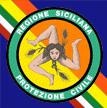 COMUNE DI RAGALNA(provincia di Catania)Piano di protezione civile comunaleRischio IdrogeologicoPREMESSALa legislazione vigente ed in particolare la legge n.225 del 24 febbraio 1992, conferisce ai comuni precisi compiti in materia di protezione civile e dispone che siano i comuni stessi a provvedere al soccorso delle persone e cose colpite da calamità.In particolare assegna al Sindaco, rappresentante della comunità, l’incarico di provvedere, dirigere e coordinare i primi soccorsi alla popolazione.Il dissesto idrogeologico in Italia ha rappresentato da sempre un problema di notevole rilevanza, tenuto conto della perdita di vite umane, nonché degli ingenti danni arrecati ai beni mobili e immobili e, nell’ultimo ventennio, si è assistito ad un’accelerazione esponenziale di disastri causate da molteplici fattori, primo fra tutti i cambiamenti climatici.Il rischio idrogeologico si è diffuso in modo capillare e si presenta in modo differente a secondo dell’assetto geomorfologico del territorio, tale rischio viene, ulteriormente, condizionato dall’azione dell’uomo e dalle continue modifiche del territorio che hanno, da un lato, incrementato la possibilità di accadimento dei fenomeni; dall’altro, aumentato la presenza dei beni e di persone dove tali eventi erano possibili e poi si sono manifestati, a volte, con effetti catastrofici.Con il presente lavoro si cercherà di dare un contributo per mitigare i rischi connessi al rischio idrogeologico già rappresentati nel Piano di Protezione civile, realizzato dall’Amministrazione comunale di Ragalna, implementandolo di sopravvenute situazioni di criticità, aggiornamento dati, scenari e modelli di intervento .Prima di procedere a tale scopo appare utile riportare le indicazioni normative richiamate nelle “Linee guida per la redazione dei piani di protezione civile comunali e intercomunali in tema di rischio idrogeologico, versione 2010” approvato con Decreto Presidenziale del 27 gennaio 2011.Per il rischio idrogeologico, vi è una precisa indicazione normativa che impone l’attività di pianificazione di protezione civile in via prioritaria nell’ambito della aree a rischio R3 e R4 individuate nei Piani per l’Assetto Idrogeologico (P.A.I.) predisposti dall’Assessorato Regionale Territorio e Ambiente; infatti, l’art. 67, comma 5, del D.L.vo 152/2006, così recita:“Entro sei mesi dall’adozione dei provvedimenti di cui ai commi 1, 2, 3, 4, gli organi di protezione civile provvedono a predisporre, per le aree a rischio idrogeologico, con priorità assegnata a quelle in cui la maggiore vulnerabilità del territorio è connessa con più elevati pericoli per le persone, le cose e il patrimonio ambientale, piani urgenti di emergenza contenenti le misure per la salvaguardia dell’incolumità delle popolazioni interessate, compreso il preallertamento, l’allarme e la messa in salvo preventiva”.In sintonia con le indicazioni normative richiamate, la Direttiva del Presidente del Consiglio dei Ministri del 27 febbraio 2004 e ss.mm.ii. (Indirizzi operativi per la gestione organizzativa e funzionale del sistema di allertamento nazionale, statale e regionale per il rischio idrogeologico ed idraulico ai fini di protezione civile) dispone che:“(…) ai fini di una pratica attuazione si delineano le azioni e le procedure di intervento da promuovere nelle aree a rischio elevato (R3) e rischio molto elevato (R4), originato sia da movimenti gravitativi di versante (rischio idrogeologico) che da eventi alluvionali (rischio idraulico) presenti nelle zone di allerta.Nelle aree a rischio idrogeologico ed idraulico elevato e molto elevato, le Regioni, le Province ed i comuni, qualora non ancora provveduto in tal senso, dovranno individuare e dettagliare i punti critici del territorio, la popolazione, le infrastrutture e gli insediamenti esposti a tali rischi, nonché promuovere e organizzare:un adeguato sistema di osservazione e monitoraggio dei movimenti franosi e delle piene, attesi e/o in atto in tali aree ed in particolare nei punti critici già identificai;i necessari servizi di contrasto nel tempo reale, cioè di pronto intervento e prevenzione non strutturale. (…).”In aggiunta alle norme citate, è opportuno fare riferimento al Comunicato del 27 ottobre 2006 del Presidente del Consiglio dei Ministri (G.U. n.259 del 7/11/2006: Atto di indirizzo recante: Indirizzi operativi per fronteggiare eventuali situazioni di emergenza connessi a fenomeni idrogeologici ed idraulici ):“(…) In tal senso, gli strumenti di pianificazione quali i Piani stralci di bacino per l’Assetto Idrogeologico (PAI) danno indicazioni che, per quanto necessarie, non risultano tuttavia sufficienti all’azione di protezione civile, sia in quanto non possono includere situazioni localizzate di criticità, sia perché si riferiscono a scenari di pericolosità severi con frequenza di accadimento più che decennale.E’ necessario , pertanto, che tutte le amministrazioni competenti, sia a livello centrale che periferico, possano concorrere ad uno sforzo comune che favorisca l’attuazione dei succitati Piani e promuova l’identificazione e la risoluzione delle criticità apparentemente minori, eppure così frequentemente ricorrenti su tutto il territorio nazionale. A tal fine è particolarmente urgente adeguare l’attuale assetto, nonché lo sviluppo urbanistico futuro, sia alle prescrizioni dei PAI che a tali scenari di più frequente pericolosità.”Anche la Direttiva del Presidente del Consiglio dei Ministri del 5 ottobre 2007 ( G.U. n.240 del 15/10/2007:  Indirizzi operativi per prevedere, prevenire e fronteggiare eventuali situazioni di emergenza connessi a fenomeni idrogeologici e idraulici ) richiama la necessità di integrare le informazioni del PAI:“(…) l’attenzione sarà prioritariamente rivolta ai territori esposti a situazione di rischio elevato e molto elevato, con particolare riguardo alle aree recentemente percorse dal fuoco, nella consapevolezza  che non si potrà tenere conto esclusivamente delle sole indicazioni contenute nei Piani stralcio di bacino per l’assetto idrogeologico (PAI), in quanto non sufficienti alla pianificazione di protezione civile, anche per l’assenza di riferimento agli scenari di pericolosità, e quindi di criticità,  più frequenti e localizzati.”La Direttiva del Presidente del Consiglio dei Ministri del 27 ottobre 2008 (G.U. n.268 del 15/11/2008: Indirizzi operativi per prevedere, prevenire e fronteggiare eventuali situazioni di emergenza connessi a fenomeni idrogeologici e idraulici ) rafforza ancora la necessità di predisporre la pianificazione di protezione civile quale strumento di contrasto non strutturale alle situazioni di rischio idrogeologico del territorio:“(…) l’attività di pianificazione di protezione civile sarà prioritariamente rivolta ai territori esposti a situazioni di rischio elevato e molto elevato indicate dai Piani stralcio di bacino per l’assetto idrogeologico (PAI) messi a punto dalle Autorità di Bacino.si tratta, però,di un patrimonio di informazione che deve essere comunque sostenuto da una attività di aggiornamento senza la quale perderebbe in breve tempo la sua efficacia, soprattutto per quanto attiene alle finalità di protezione civile. Occorre altresì ricordare che gli stessi Piani, orientati alla gestione del rischio a scala di bacino e su orizzonti temporali di lungo periodo, non consentono il livello di  dettaglio necessario alla pianificazione di protezione civile che, come è noto, si esplica spesso su scenari fortemente concentrati nel tempo e nello spazio. (…).Non si può inoltre non richiamare la necessità di un’adeguata e vigile azione di governo urbanistico del territorio laddove si riscontrino elementi di pericolosità idrogeologica. Ciò è particolarmente importante per le aree urbane, ove tali componenti vanno ad intersecarsi con una forte vulnerabilità del tessuto territoriale resa ancora più acuta dal ruolo sempre maggiore svolto dalle tecnologie a di sistemi infrastrutturali e di comunicazione nella nostra società. Resta comunque strategica la piena attivazione dei presidi territoriali, ineludibile strumento di vigilanza del territorio e di intervento tecnico, indispensabile per fronteggiare le situazioni di criticità ordinaria conseguenti a fasi temporalesche intense, ancor oggi di difficile prevedibilità(…)Particolare attenzione dovrà essere dedicata alla necessità che i sindaci, nell’ambito della pianificazione di protezione civile, operino per quanto possibile per individuare le maggiori criticità e gli elementi di specifica vulnerabilità del proprio territorio. E’ altresì indispensabile che dispongano delle adeguate modalità per una tempestiva ed efficace informazione alla popolazione, aspetto che non può prescindere dall’organizzazione di un corretto flusso delle comunicazioni volto in particolare a raggiungere il livello comunale.”Adottato con delibera di Consiglio Comunale n.____ del _______INDICE PREMESSAATTI DEL COMUNE DI RAGALNAPREVISIONE E PREVENZIONESTRUTTURA DEL PIANO PARTE GENERALE	Inquadramento geograficoLimiti amministrativiIl territorio comunale (cenni storici)Aspetti naturalisticiPatrimonio artistico-monumentaleEconomia, turismo e prodotti tipiciAssetto fisico ambientaleAssetto geologicoAssetto idrogeologicoRete viariaDati logisticiDati demograficiElementi esposti a rischio - Strutture strategiche1.2	RISORSE COMUNALI	1.2.1	Struttura comunale di protezione civile: gli uomini	1.2.2	Materiali e Mezzi di proprietà comunale	1.2.3	Mezzi di proprietà privata	1.2.4	Servizi Essenziali	1.2.5	Aree di stoccaggio e distribuzione: materiali infiammabili	1.2.6	Volontariato e professionalità	1.2.7	Strutture sanitarie	1.2.8	Aree di protezione civile	 1.2.9	Viabilità di emergenza - CancelliANALISI E SCENARIO DEI RISCHIAnalisi dei rischi2.2.2	Scenario rischio idrogeologico2.2.3	Obiettivi2.3.1 Obiettivo e strategia operativa3	LINEAMENTI DELLA PIANIFICAZIONE - OBIETTIVI	3.1	FUNZIONALITÀ DEL SISTEMA DI ALLERTAMENTO LOCALE	3.2	COORDINAMENTO OPERATIVO LOCALE	3.2.1	Presidio operativo comunale o intercomunale	3.2.2	Centro operativo comunale o intercomunale (C.O.C.)	3.3	ATTIVAZIONE DEL PRESIDIO TERRITORIALE	3.4	FUNZIONALITÀ DELLE TELECOMUNICAZIONI	3.5	RIPRISTINO VIABILITÀ E TRASPORTI	3.6	MISURE DI SALVAGUARDIA DELLA POPOLAZIONE	3.6.1	Informazione alla popolazione	3.6.2	Sistemi di allarme per la popolazione	3.6.3	Modalità di evacuazione assistita	3.6.4	Modalità di assistenza alla popolazione	3.6.5	Individuazione e verifica della funzionalità delle aree di emergenza	3.7	RIPRISTINO DEI SERVIZI ESSENZIALI	3.8	SALVAGUARDIA DELLE STRUTTURE ED INFRASTRUTTURE A RISCHIO	4	MODELLO D’INTERVENTO 4.1	SCHEMA DEL SISTEMA DI COORDINAMENTO e flusso delle comunicazioni4.2	ORGANIZZAZIONE FUNZIONI DI SUPPORTO4.3	LIVELLI DI ALLERTA E FASI OPERATIVE	4.4	ATTIVAZIONE DELLE FASI OPERATIVE	4.5	PROCEDURE OPERATIVE ALLEGATITAVOLE GRAFICHEA.1-CONSISTENZA EDILIZIA ESISTENTE Centro Abitato - Tav. a)A.2- CONSISTENZA EDILIZIA ESISTENTE Centro Abitato - Tav. b)A.3- CONSISTENZA EDILIZIA ESISTENTE Centro Abitato - Tav. c)A.4-CONSISTENZA EDILIZIA ESISTENTE Centro Abitato - Tav. d)A.5- CONSISTENZA EDILIZIA ESISTENTE Centro Abitato - Tav. e)A.6- CONSISTENZA EDILIZIA ESISTENTE Centro Abitato - Tav. f)B.1-CARTA TEMETICA GEOLOGIAC.1-CARTA TEMATICA GEOMORFOLOGIAD.1-CARTA TEMATICA IDROGEOLOGICAF.1-PLANIMETRIA EDIFICI SENSIBILI E STRATEGICIF.2-PLANIMETRIA BENI MONUMENTALIG.1-PLANIMETRIA SERVIZI ESSENZIALI – Tav. a)G.2-PLANIMETRIA SERVIZI ESSENZIALI – Tav. b)H.1-PLANIMETRIA RIPARTIZIONE TERRITORIO E DISTRIBUZIONE POPOLAZIONEH.2-PLANIMETRIA MAPPATURA IMMOBILI RESIDENZA DISABILIH.3-ELENCO DISABILI (Segretato per Privacy)I.1-PLANIMETRIA GENERALE MODELLO D’INTERVENTOI.2-PLANIMETRIA MODELLO D’INTERVENTO per aree di emergenza – Tav a)I.3-PLANIMETRIA MODELLO D’INTERVENTO per aree di emergenza – Tav b)I.4-PLANIMETRIA MODELLO D’INTERVENTO per aree di emergenza – Tav c)I.5-PLANIMETRIA MODELLO D’INTERVENTO per aree di emergenza – Tav d)I.6-PLANIMETRIA MODELLO D’INTERVENTO per aree di emergenza – Tav e)L.1-COROGRAFIA E PRINCIPALI COLLEGAMENTI CON I COMUNI VICINIL.2-PLANIMETRIA VIABILITA’ E CANCELLIDotare, quindi, un Comune di un Piano di Protezione Civile significa poter disporre di uno strumento finalizzato alla previsione e prevenzione delle situazioni di rischio, all’organizzazione degli interventi a tutela della salute dei cittadini, alla salvaguardia dell’ambiente e dei beni collettivi e privati.Dar vita ad un sistema locale di protezione civile, adeguato alle esigenze socio-economiche ed ambientali del territorio, equivale a perseguire i seguenti obiettivi prioritari:a. aumentare le conoscenze relative al territorio;b. recepire  i concetti di previsione e prevenzione delle calamità e di tutela della sicurezza collettiva, nell’attività quotidiana di governo e di programmazione territoriale (Piano Regolatore Generale, Piani di settore, Piano degli Investimenti e Bilancio);c. dotarsi di sistemi di controllo e di monitoraggio dei parametri fisici e della qualità della vita in genere;d. programmare e realizzare interventi di prevenzione dei rischi;e. valorizzare il patrimonio umano, morale e culturale rappresentato dal Volontariato, che è elemento essenziale perché la protezione civile sia intesa come fattore di crescita civile, riconoscendone il ruolo e favorendone la partecipazione a tutti i livelli;f. curare la formazione permanente degli operatori della protezione civile mediante momenti di aggiornamento, da attuarsi in collaborazione con le Istituzioni preposte e con il Volontariato;g. promuovere la formazione nella Cittadinanza di una nuova e moderna cultura della protezione civile, con una particolare attenzione verso le nuove generazioni.Il Piano di Protezione Civile della nostra città si pone il duplice obiettivo di offrire alla comunità uno strumento per la salvaguardia, il controllo e un adeguato intervento sul territorio in caso di emergenza, nonché di contribuire a migliorare una  autentica  cultura  della  sicurezza trasferendo ai cittadini le principali indicazioni da seguire in caso di emergenza.ATTI DEL COMUNELa Legge n.225 del 24.02.1992 istituisce il Servizio Nazionale di Protezione Civile:- Questo Comune con delibera di Consiglio Comunale n. 53 del 21/10/2010 ha approvato il Regolamento di Protezione Civile;- Con delibera di C.C. n. 69 del 06.12.2010 è stato approvato il Regolamento per l’istituzione e il funzionamento del Gruppo Comunale Volontari di protezione Civile;L’elaborazione di tale strumento  è  stata eseguita tenendo  maggiormente  in  considerazione le strutture più esposte al rischio, al fine di salvaguardare e tutelarne la popolazione.Una prima fase del processo di pianificazione ha riguardato il reperimento dei dati utili alla definizione del quadro di intervento:-dati di base; -elementi esposti a rischio;-beni esposti;-risorse comunali;-materiali e mezzi;-servizi essenziali;-strutture sanitarie;-viabilità, ecc;Nella seconda fase si è passati alla perimetrazione delle strutture strategiche, basandosi sull’utilizzo della carta tecnica regionale 1:10.000, opportunamente aggiornata rispetto alle più recenti variazioni del centro abitato.Per la loro classificazione sono stati utilizzati i codici di cui all’allegato C.e precisamente:A.1-CONSISTENZA EDILIZIA ESISTENTE Centro Abitato - Tav. a)A.2- CONSISTENZA EDILIZIA ESISTENTE Centro Abitato - Tav. b)A.3- CONSISTENZA EDILIZIA ESISTENTE Centro Abitato - Tav. c) A.4-CONSISTENZA EDILIZIA ESISTENTE Centro Abitato - Tav. d)A.5- CONSISTENZA EDILIZIA ESISTENTE Centro Abitato - Tav. e)A6- CONSISTENZA EDILIZIA ESISTENTE Centro Abitato - Tav. f)Per la redazione delle predette tavole sono stati utilizzate le tavole di previsione del PRG redatto dall’Ing. Aleo, integrandone solo la testate per il fine del presente pianoB.1-CARTA TEMETICA GEOLOGIAC.1-CARTA TEMATICA GEOMORFOLOGIAD.1-CARTA TEMATICA IDROGEOLOGICAF.1-PLANIMETRIA EDIFICI SENSIBILI E STRATEGICIF.2-PLANIMETRIA BENI MONUMENTALIG.1-PLANIMETRIA SERVIZI ESSENZIALI – Tav. a)G.2-PLANIMETRIA SERVIZI ESSENZIALI – Tav. b)H.1-PLANIMETRIA RIPARTIZIONE TERRITORIO E DISTRIBUZIONE POPOLAZIONEH.2-PLANIMETRIA MAPPATURA IMMOBILI RESIDENZA DISABILIH.3-ELENCO DISABILI (Segretato per Privacy)I.1-PLANIMETRIA GENERALE MODELLO D’INTERVENTOI.2-PLANIMETRIA MODELLO D’INTERVENTO per aree di emergenza – Tav a)I.3-PLANIMETRIA MODELLO D’INTERVENTO per aree di emergenza – Tav b)I.4-PLANIMETRIA MODELLO D’INTERVENTO per aree di emergenza – Tav c)I.5-PLANIMETRIA MODELLO D’INTERVENTO per aree di emergenza – Tav d)I.6-PLANIMETRIA MODELLO D’INTERVENTO per aree di emergenza – Tav e)L.1-COROGRAFIA E PRINCIPALI COLLEGAMENTI CON I COMUNI VICINIL.2-PLANIMETRIA VIABILITA’ E CANCELLIM.1- TABELLE SCENARI DI RISCHIO SISMICOGli schemi delle predette tavole sono stati utilizzati sulla base del piano speditivo redatto dal Dipartimento Regionale di Protezione Civile in occasione della colata lavica dell’anno 2002.L’ufficio di protezione civile, senza entrare nel merito alle scelte urbanistiche, geologiche effettuate dai singoli professionisti, ha provveduto ad assemblare e redigere il predetto pianoPREVISIONE E PREVENZIONELa Legge n. 225/92, all’art. 3 comma 3, definisce la previsione come attività diretta:a) allo studio ed alla determinazione delle cause di fenomeni calamitosi;b) alla identificazione dei rischi;c) alla individuazione delle zone del territorio soggette ai rischi.Lo scopo della previsione è quello di individuare, per una assegnata tipologia di rischio, la pericolosità dell’evento, le aree vulnerabili, e all’interno di queste, gli elementi a rischio ed il loro livello di vulnerabilità, in modo da pervenire ad una stima, ove possibile quantificata, del rischio rispetto ad un prefissato intervallo temporale.Nel campo della protezione civile la previsione è la rappresentazione anticipata, rispetto al possibile accadimento, degli effetti dannosi di un evento estremo, descritti dal revisore nel tempo e nello spazio.La Legge n. 225/92 definisce la prevenzione come attività volta ad evitare o ridurre al minimo la possibilità che si verifichino danni conseguenti agli eventi calamitosi, sulla base delle conoscenze acquisite per effetto dell’attività di previsione.Più puntualmente si può affermare che le misure di prevenzione siano indirizzate alla riduzione del rischio nelle aree vulnerabili e si concretizzino attraverso: interventi strutturali e non strutturali. Con gli interventi strutturali la riduzione del rischio si ottiene attraverso opere di sistemazione attiva o passiva, tendendo a ridurre la pericolosità dell’evento, abbassando la probabilità di accadimento e/o mitigandone le conseguenze.Con gli interventi non strutturali la riduzione del rischio è invece affidata alla diminuzione degli elementi a rischio o della loro vulnerabilità media.I programmi di prevenzione, elaborati per ogni tipologia di rischio sulla base delle indicazioni e dei criteri sopra indicati e dei programmi di previsione, costituiscono il presupposto per la pianificazione d’emergenza.STRUTTURA DEL PIANOIl Piano Comunale di Emergenza è strutturato in quattro parti principali:1. Parte generale2.Analisi e scenario dei rischi3. Lineamenti della pianificazione4. Modello d’interventoI contenuti delle quattro parti, integrate con gli indirizzi da intraprendere per la gestione della tipologia di rischio in esame, sono i seguenti:1 – PARTE GENERALE: Sono raccolte tutte le informazioni relative alla conoscenza del territorio, alle reti di monitoraggio presenti, alla elaborazione degli scenari di rischio, alla definizione dei livelli di allerta necessari all'attivazione della fasi operative.2 – ANALISI E SCENARIO DEI RISCHI: consiste nell’analisi e nella descrizione dei potenziali rischi per il territorio e gli scenari di danno possibili (vedi allegati).3 – LINEAMENTI DELLA PIANIFICAZIONE: I lineamenti sono gli obiettivi che il Sindaco, in qualità di Autorità di Protezione Civile, deve conseguire per garantire la prima rispostaordinata degli interventi in emergenza, mirando alla salvaguardia della popolazione e del territorio (art. 15 L. 225/92).Tale parte del Piano contiene il complesso delle Componenti e delle Strutture Operative di Protezione Civile che intervengono in emergenza (art. 6 e art. 11 L. 225/92), e ne indica i rispettivi ruoli e compiti.4 – MODELLO D’INTERVENTO: Il modello di intervento consiste nell'assegnazione delle responsabilità e dei compiti nei vari livelli di comando e controllo per la gestione delle emergenze. Tale modello riporta il complesso delle procedure per la realizzazione del costante scambio di informazioni tra il sistema centrale e periferico di protezione civile, in modo da consentire l'utilizzazione razionale delle risorse, con il coordinamento di tutti i Centri Operativi dislocati sul territorio in relazione al tipo di evento (art. 2, L. 225/92).1 PARTE GENERALE1.1 Inquadramento geograficoRagalna, situata sul versante sud dell'Etna, si estende dai 500 ai 1100 metri di altitudine. Il paese conta circa 3000 abitanti (nel periodo estivo raggiunge però i 20 mila) e dista da Catania circa 25 chilometri. E’ luogo  di villeggiatura estiva noto per la sua aria salubre asciutta e fresca, consigliata dai medici per bambini e convalescenti e, nel passato, per chi soffriva di malattie respiratorie.1.1.1 Limiti amministrativiIl Comune di Ragalna, istituito nel 1985 conta 3103 abitanti, ha una superficie di 39,35 Kmq. Si trova ad una altitudine media di 800 metri s.l.m., confina con il Comune di Paternò, del quale era frazione, e con i Comuni di Belpasso, Biancavilla, S Maria di Licodia e fa parte del Parco dell’Etna.Il Comune di Ragalna fa parte del Centro Operativo Misto n. 5 della provincia di Catania che comprende il Comune di Ragalna e il Comune di Belpasso, i due comuni hanno una popolazione residente di circa 23.460 abitanti, il comune di Belpasso è sede del C.O.M. e coordina il C.O.C. del Comune di Ragalna.1.1.2 Il territorio Comunale, cenni storici.Numerose sono le interpretazioni che vengono date sull'origine del nome di Ragalna. La più attendibile pare sia quella dell'origine araba o tardo latina che parte dalle voci règ, che significa "deserto di distese di pietra messe a nudo dal vento che ha spazzato la sabbia" e aléna, che vuol dire "respiro, alito, soffio di vento". Dall'unione delle due parole si ha Recalena, che starebbe a significare "località situata in zona pietrosa dove soffia un leggero vento".Le prime testimonianze sull'origine di Ragalna risalgono all'epoca normanna. In un documento del 1136 si rileva una antica denominazione del paese, Rechalena, riferita alla donazione di terre fatte dal genero del Conte Ruggero I, Enrico, conte di Policastro e signoredi Paternò, al monastero di S. Nicola in Pannacchio per averne sposato la figlia Flandrina. Tra queste terre fu compresa Rechalena, l'attuale Ragalna.La storia del piccolo borgo etneo è comunque legata alla vita dei monasteri che sorgevano nel territorio limitrofo di Paternò (S. Leone, S. Nicolò, l'Alena) per i quali i pochi ragalnesi svolgevano lavori campestri. Dalla metà del 1400 il destino di Ragalna fu legato a quello di Paternò diventando proprietà della famiglia nobiliare dei Moncada. Nel 1780 Ragalna venne minacciata dalla colata lavica dell'Etna in eruzione. Si racconta che nella notte del 18 Maggio di quell'anno, dopo alcune scosse di terremoto, una lingua di fuoco cominciò a farsi strada lungo le pendici del vulcano in direzione del paese distruggendo i vigneti di contrada Milia e Follari e scavalcando monte Mazzo. I fedeli pregarono per giorni affinché Dio scongiurasse la catastrofe ma la lava continuò ad avanzare. Il 26 maggio furono portate in processione fino al braccio più avanzato della lava le reliquie di S. Barbara, patrona di Paternò e come per miracolo la lava si arrestò.All'inizio del secolo Ragalna era un agglomerato di piccole case rurali. Esisteva solo qualche villa di benestanti paternesi che venivano a trascorrere nel paese etneo i mesi estivi.L'illuminazione pubblica a petrolio arrivò nel 1920; la luce elettrica arrivò solo nel 1952.Ragalna, durante la seconda guerra mondiale, divenne rifugio per gli abitanti di Paternò sfuggiti ai bombardamenti del 14 luglio 1943. Migliaia di uomini, donne e bambini, scampati alle bombe, percorrendo a piedi la trazzera di contrada Currone, trovarono rifugio nelle case di villeggiatura degli stessi abitanti del piccolo borgo etneo.La cittadina è stata frazione di Paternò fino al 1985, anno in cui è diventata comune autonomo.1.1.3 Aspetti naturalisticiLa superficie del territorio di Ragalna che ricade all'interno del Parco dell'Etna è di 2.504 ettari.Ragalna è chiamata "terrazza dell'Etna" per la sua posizione geografica. Con lo sguardo si domina un vasto panorama che si estende dalla valle del Simeto al golfo di Augusta e fino alla città di Enna. La diversa altitudine sulla quale si estende il suo territorio pone in evidenza una marcata diversità degli aspetti ambientali-naturalistici. Si passa dalla zona coltivata o pedemontana, che giunge fino a quota 1.300 metri, alla zona boschiva, che si estende per quasi 6 chilometri sopra quella coltivata e giunge ai 2000 metri. Poi c'è la zona desertica, che arriva fino al Monte Frumento Supino. Le grotte naturali sono parecchie (S. Barbara, Catanese - una delle più grandi e morfologicamente più belle dell'intero territorio vulcanico -, della "Madonna"). In contrada Milia, i boschi di castagni rappresentano un patrimonio di ineguagliabile bellezza. Tra i monti, da citare monte Frumento Supino (2845 metri), monte Rinatura (2231 metri), monte Nero degli Zappini (1864 metri), monte Arso (1102 metri), poggio Pecoraio (828 metri) e piano La Vite (571 metri). Tra le depressioni, da ricordare la Fossa della Neve, l'abisso dei Parmentelli (1328 metri), la Fossa dell'Aglio (702 metri) e la Fossa della Lupa (507 metri).Parte del territorio di Ragalna è stato per diverse volte interessato dalle colate laviche. Tra le più importanti, quelle dell'aprile del 1523, del marzo 1669 e del marzo 1780. Interessante il percorso-natura segnato dal Parco dell'Etna riguardante il Monte Nero degli Zappini. Parte a pochi centinaia di metri dall'albergo dell'Etna, sul pianoro situato ad ovest del monte Vetore (quota 1740 metri s.l.m.) attraverso campi lavici antichi e recenti, grotte di scorrimento lavico, boschi, si raggiunge il giardino botanico "Nuova Gussonea", luogo di studio dove si stanno ricreando tutti i principali ambienti che caratterizzano il territorio dell'Etna. Il giardino è stato realizzato dall'Università degli Studi e dall'Ispettorato Ripartimentale delle Foreste di Catania. Lungo il percorso vi sono punti di osservazione dai quali è possibile ammirare le sovrapposizioni delle varie colate laviche, in particolare quella del 1985, e diverse varietà di vegetazione (tappeti di ginepri e vaste estensioni di pini, ginestre e faggi).1.1.4 Patrimonio artistico-monumentale.Entrando a Ragalna provenendo da Nicolosi, si arriva in piazza Cisterna sulla quale prospetta la chiesa di Maria Santissima del Carmelo. Edificata nel XIX secolo (l'altare porta la data del 1868), la chiesa non ha uno stile ben definito. La facciata è semplice, con ornamenti e scalinata in pietra lavica, diverse volte restaurata. In essa sono state aggiunte due lapidi a memoria dei caduti dei conflitti mondiali. Il campanile è in stile gotico. La struttura del campanile è di forma quadrata con monofore arcuate a tutto sesto. Agli angoli quattro pinnacoli a forma di cono rovesciato. Il suo interno rettangolare è ad unica navata e custodisce le statue di S. Giuseppe, S. Antonio da Padova, S. Rita, la Madonna di Pompei, S. Antonio Abate, S. Francesco da Paola, la Madonna di Lourdes, S. Lucia, il Cuore di Gesù, la Madonna, S. Domenico Savio e il quadro del Crocifisso tra le anime del Purgatorio. L'altare maggiore è intarsiato in marmo policromo ed è stato costruito per devozione dell'avvocato Antonio Battaglia nel 1868. Sopra la cantora si trova una tela della Madonna SS. del Carmelo che appare al monaco Simone Stock. La chiesa custodisce il fercolo ligneo di abete scolpito della Patrona. L'interno della chiesa ha subito un restauro nel 1955.Altra chiesa è quella di S. Barbara, situata nell'omonima piazza, la cui costruzione fu iniziata nel 1913. In origine fu chiamata "chiesa nuova" per non confonderla con quella della Madonna del Carmelo costruita anteriormente. E' stata ampliata ed ultimata nel 1965 per opera del benefattore paternese Michelangelo Virgillito; il suo stile è neoromanico con facciata a fronte divisa in tre parti. Nelle due parti laterali si aprono due bifore ad arco, mentre in quella centrale, sopra il portone, vi è un rosone artisticamente lavorato. Il campanile è collocato alla fiancata est della chiesa. Un'ampia navata rettangolare caratterizza l'interno. Sopra l'ingresso si trova un organo a canne. Oltre all'altare maggiore, la chiesa presenta altri due altari dedicati a S. Rita e alla SS. Immacolata.In località Rocca è situata la piccola chiesa di S. Giovanni Bosco. La chiesa è stata costruita e arredata grazie al contributo di molti fedeli.L'altare della Madonna Ausiliatrice è in legno scolpito e decorato. Ai lati, quadri di S. Giovanni Bosco e S. Domenico Savio.In contrada Canfarella sono situati i resti dell'omonima chiesa che fu probabilmente il primo edificio religioso ad essere stato costruito nel piccolo paese etneo. Di ciò che resta, si possono ammirare nelle pareti alcuni affreschi.In contrada Serra La Nave, a quota 1.700 metri s.l.m., nei pressi del Grande Albergo dell'Etna, si trova la chiesetta in legno dedicata alla Madonne delle Nevi. Dallo spiazzo antistante si ammira un paesaggio incantevole. Qui, in onore della Madonna delle Nevi, si celebra ogni anno una messa per tutti gli appassionati della montagna. Entrando a Ragalna da sud, provenendo dalla vecchia strada di Paternò, si incontra il tempietto di S. Rita che accoglie le tre statuette di S. Rita, S. Antonio di Padova e SS. Immacolata. In via Eredità si trova una icona con altorilievo in pietra arenaria dedicato a S. Barbara, posta dai devoti per ricordare il miracolo compiuto in occasione dell'eruzione del 1780. Altre icone si trovano in diverse strade del paese, a ricordare la devozione degli abitantinei confronti dei loro santi.Il patrimonio artistico di Ragalna, oltre alle chiese e agli arredi sacri, è costituito anche dalle innumerevoli testimonianze etno-antropologiche di cui il suo territorio è ricco, come i palmenti, i trappeti (frantoi) e le cisterne. I palmenti antichi a Ragalna sono molti, alcuni ancora funzionanti, altri in discreto stato di conservazione, altri ancora in stato di abbandono.Il tipico esempio di palmento-trappeto lo si trova sulla vecchia strada che da Ragalna porta a Nicolosi: è costituito da un corpo principale che raggruppa un grande vano adibito a palmento-trappeto, contiguo un fabbricato-abitazione con annessa cantina (esistono ancora le botti) accanto alla casa abitata dal massaio.Le cisterne rappresentavano un altro patrimonio per Ragalna. La loro storia è antica. Per evitare che i pochi nuclei famigliari esistenti nella zona emigrassero verso altri luoghi per la penuria d'acqua, la regina Bianca (XV sec.), durante una visita a Ragalna, si prodigò a far costruire alcune grandi cisterne, molte ancora funzionanti. Oggi se ne trovano in contrada Mollacchina, in via Cavalieri, in contrada luogo Grande, in contrada Difesa e in piazza Cisterna (da cui prende il nome).La strada dei Bordonari, fino alla metà degli anni '50, era un'importante via di comunicazione che attraversava l'intero versante sud dell'Etna. Veniva percorsa dai commercianti del versante ovest diretti a Messina. Vi transitavano i muli carichi di merce in forma di carovana (a 'bbarduni). La strada risale al periodo normanno anche se nel corso dei secoli ha subito ampliamenti. Conserva ancora la pavimentazione in pietrame lavico e i muri a secco, sempre in basalto.1.1.5 Economia, turismo e prodotti tipiciDurante la dominazione greca, i boschi di Ragalna fornivano legna per la costruzione di navi da guerra e da carico. Si presume quindi che sin da epoca remota le zone montane siano state abitate da nuclei famigliari la cui attività economica prevalente era quella di boscaioli, carbonari e coltivatori di alberi da frutto, vigneti ed uliveti. I ragalnesi hanno trovato nei terreni vulcanici fertilissimi il luogo ideale per mettere a coltura le viti e per produrre ottimo vino. E proprio la viticoltura rappresentava per Ragalna la fonte primaria di guadagno. Oggi l'economia si basa ancora sull'agricoltura, anche se sono venuti meno le grandi estensioni di terreni impiantati a viti.La vera ricchezza di Ragalna resta la produzione di frutta e dell'olio di oliva. Sono diverse le specialità di mele, quali le cola e gelati cola, e di pere, come le spinelle, che vanno gustate anche infornate (dal sapore dolce, caramellato). Tra gli altri frutti si ricordano i fichi e l'uva 'nsolia dagli acini piccoli, dorati con sfumature rosa e dal sapore di fragola e le ciliege.La coltivazione dell'ulivo si estende dai 600 ai 1000 metri. Questa differenza di quote permette una raccolta del prodotto scaglionata in diversi mesi dell'anno. La caratteristica dell'olio di oliva di Ragalna è quella di essere digeribilissimo e con un grado molto basso di acidità. La raccolta delle olive viene fatta a mano e la loro frangitura avviene nel frantoi del paese.Sviluppato a Ragalna è il turismo estivo. In particolare, il paese diviene meta di oltre 20 mila paternesi che lo scelgono per villeggiare. Nel suo territorio sono situati il Grande Albergo dell'Etna (oggi di proprietà del Parco), il rifugio Ariel, il residence Serra la Nave, l’albergo Villa Dorata, la chiesetta della Madonna delle Nevi, l'osservatorio astrofisico di Serra La Nave, dove gli scienziati dell'università di Catania osservano e studiano il cielo e che nella stagione estiva è possibile visitare e, infine, l'orto botanico "Nuova Gussonea".Richiama molti forestieri la festa della Patrona, Maria SS. Del Carmelo, che si festeggia l'ultima domenica di Settembre, mentre di carattere popolare risulta la festa di Santa Barbara che si festeggia nel mese di giugno..I festeggiamenti sono anche l'occasione per i visitatori di gustare le specialità culinarie del luogo, come la salsiccia preparata sulla tegola di terracotta con funghi di ferra (pleurotus eryngii) o con fughi porcini (boletus). A Ragalna si possono acquistare le conserve di marmellata di noci, castagni, ciliegie e amarena e la mostarda di fichidindia.Particolare l'artigianato ragalnese; è possibile trovare ancora i cesti intrecciati con rami d'ulivo e gli scanni di ferula. Si lavora anche il ferro battuto e il legno.1.1.6 Assetto fisico ambientaleNell’ambito territoriale considerato le forme dipendono prevalentemente dalla presenza di processi vulcanici con la formazione di fratture eruttive, conetti e colate laviche successivamente rimodellate dall’azione dell’acqua.L’analisi degli elementi morfologici , la loro interpretazione su base genetica, il loro stato di attività ha consentito di individuare le seguenti forme e processi, in conformità a quanto espresso dall’all. C della Circolare ARTA 31/01/1995 n° 2222.1.1.7 Assetto geologicoIl territorio comunale di Ragalna ricade nella porzione centro meridionale del dominio vulcanico etneo, costituito da diversi edifici parzialmente sovrapposti e giustapposti, formatisi in tempi diversi ed impostatisi sul complesso a falde Catena Settentrionale, poggiante sui terreni carbonatici dell’Avampaese Ibleo.I terreni vulcanici ivi affioranti sono afferenti ai Centri Alcalini Antichi, Mongibello antico, Mongibello recente.1.1.8 Assetto idrogeologicoIl deflusso idrico sotterraneo è strettamente dipendente dalla morfologia del substrato sedimentario argilloso sottostante ai prodotti vulcanici etnei.Sulla base dei dati bibliografici e di specifiche indagini eseguite in precedenti lavori nell’ambito del territorio comunale è possibile affermare che la quota del substrato impermeabile risulta compresa tra 450 e 650 metri sul livello del mare.All’interno del territorio sono presenti pochi pozzi profondi da 234 a 150 m dal piano campagna. La falda idrica, non molto ricca, si trova all’interno di un acquifero vulcanico. Il deflusso idrico in funzione anche della morfologia del substrato argilloso, è circa NE – SO e N – S.1.1.9 Rete viariaLe principali vie di comunicazione sono: Via Paternò, Via Rocca, Via Bosco, Via Cavaliere, via Dott. Giuffrida, Via Canfarella, Via dello Stadio, Via Vill. S. Francesco; tra le strade provinciali più importanti ricordiamo SP57, SP154, SP 1601.1.10 Dati logisticiSede Comune di RagalnaVia Paternò, 32Sede del Servizio Comunale di Protezione Civile:Sede Municipale, Via Paternò, 32Sede del C.O.C. :Centro Diurno per Anziani Via C. Monteverdi, 21.1.11 Dati demografici Con il supporto dell’Ufficio Anagrafe del Comune è stata condotta un’indagine sulla popolazione residente relativamente sia alla sua distribuzione sull’intero territorio comunale (centro, frazioni, contrade) sia alla sua composizione (distinzione per fasce di età) sia al numero dei nuclei familiari.Con il supporto dell’Ufficio Servizi Sociali del Comune, è stata  condotta un’indagine sulle persone non autosufficienti (disabili, allettati, psicolabili e dializzati che necessitano assistenza) e sulla loro distribuzione sull’intero territorio comunale. I dati sulla popolazione dovranno essere sempre aggiornati e gli eventuali cambiamenti inseriti nel presente Piano.Tabella A: dati sulla popolazione residente * I nominativi verranno omessi nel documento di Piano per motivi di rispetto della privacy, tuttavia si rende necessario conoscere il numero di persone inserendo possibilmente il civico relativo alla residenza. I dati completi potrebbero essere messi a disposizione dal referente della funzione Sanità.1.1.12 Elementi esposti a rischio (Strutture Strategiche)Gli elementi esposti a rischio in conseguenza dell’individuazione delle aree riportate in cartografia come livelli di pericolosità e di rischio e che si ritiene potrebbero essere interessati da un evento calamitoso, vengono di seguito elencati: (Vedi Tabella C):Tabella C: Strutture Strategiche1.2 RISORSE COMUNALI1.2.1 Struttura comunale di protezione civile: gli uomini Il primo Responsabile della protezione civile in ogni Comune è il Sindaco, che organizza le risorse comunali secondo piani prestabiliti per fronteggiare i rischi specifici del suo territorio. Il Sindaco nella sua azione ordinaria è supportato dalla Struttura comunale di protezione civile che è così composta ed organizzata. Tabella D: struttura comunale di protezione civile Materiali e Mezzi di proprietà comunalePer le finalità del presente Piano ci si riferisce prioritariamente ai materiali e ai mezzi utili per le attività di soccorso al momento del verificarsi dell’evento.Si utilizzeranno i codici identificativi riportati nell’Allegato C - Codici Identificativi - tab. 2 e 3Tabella E: Materiali Tabella F: Mezzi Mezzi di proprietà privataPer le finalità del presente Piano ci si riferisce prioritariamente ai materiali e ai mezzi utili in attività di soccorso al momento del verificarsi dell’evento.Risulta particolarmente utile conoscere le aziende presenti sul territorio comunale , ad es. per movimento terra, trivellazioni ecc. - che in caso di emergenza possono offrire un contributo in termini di uomini mezzi e fornitura di servizi.Il Comune può stipulare con le aziende private, in tempo di pace, accordi e/o convenzioni che possono essere attivati in emergenza. Tabella G: Risorse Privati Servizi EssenzialiAl fine di garantire la piena operatività dei soccorritori e la funzionalità delle aree di emergenza bisogna ridurre al minimo i disagi per la popolazione e stabilire le modalità più rapide ed efficaci per provvedere alla verifica e alla messa in sicurezza delle reti erogatrici dei servizi essenziali e al successivo ripristino mantenendo uno stretto raccordo con le aziende e società erogatrici dei servizi. Si utilizzeranno i codici identificativi riportati nell’Allegato C - Codici Identificativi - tab. 5Tabella H: Risorse Privati Aree di stoccaggio e distribuzione: materiali infiammabiliSi individueranno i depositi e le aree di stoccaggio di materiali infiammabili (gas, benzina, etc.) esistenti all’interno del territorio comunale con l’indicazione delle aree di distribuzione, l’ente proprietario ed il referente. Si potranno anche censire che potranno essere utilizzate allo scopo in caso di necessità. Tabella I: Aree di stoccaggioVolontariato e professionalitàLa Sezione n. 3 della Scheda speditiva dei dati comunali di protezione civile - Allegato A contiene già una serie di dati sulle associazioni di volontariato operanti sul territorio comunale. Per le finalità del presente Piano ci si riferisce prioritariamente alle associazioni che possiedono risorse e professionalità utili in attività  soccorso.- Tabella L: Volontariato e professionalitàStrutture sanitarie Si riporterà un elenco delle Strutture sanitarie (anche specialistiche) presenti in zone NON esposte a rischio sia all’interno del territorio comunale sia nelle aree limitrofe.Si utilizzeranno i codici identificativi riportati nell’Allegato C: Codici Identificativi - tab. 1Tabella M: Strutture sanitarieAree di protezione civileUna corretta pianificazione di protezione civile prevede l’individuazione, all’interno del territorio comunale, destinate a scopi di protezione civile - aree di attesa, di accoglienza e di ammassamento -Il DRPC ha promosso in questi anni, nei comuni dell’Isola, campagne finalizzate all’individuazione e al rilievo delle aree di protezione civile comunali ed ha messo a punto a tale scopo una scheda di censimento Aree di emergenza comunali - Allegato B -. Per le finalità del presente Piano ci si riferisce prioritariamente alle Aree/strutture di accoglienza della popolazione cioè i luoghi in grado di accogliere ed assistere la popolazione allontanata dalle proprie abitazioni. Tabella N: Aree di ricovero della popolazione Viabilità di emergenza - CancelliSi tratta di individuare, su opportuna cartografia, la viabilità principale e secondaria ed i principali nodi viari, e di redigere il Piano della viabilità di emergenza sulla base degli scenari ipotizzati per il rischio idrogeologico.Il Piano di emergenza, finalizzato prioritariamente ad assicurare una percorribilità in emergenza ai soccorritori, deve contenere almeno i seguenti elementi:viabilità di emergenza: principali arterie stradali riservate al transito prioritario dei mezzi di soccorso e percorsi alternativi per la popolazione cancelli: luoghi presidiati dalle componenti delle FF.OO. ed eventualmente del Volontariato che assicurano con la loro presenza il filtro necessario per garantire la sicurezza delle aree esposte al rischio e per assicurare la percorribilità delle strade riservate ai soccorritori aree/strutture ricettive di accoglienza volte ad assicurare un primo ricovero per la popolazione allontanata dalla zona a rischiostrutture sanitarie di soccorso adibite al ricovero della popolazione, che dovranno essere dotate del PEMAF (Piano di emergenza di massiccio afflusso).Tabella O: Cancelli 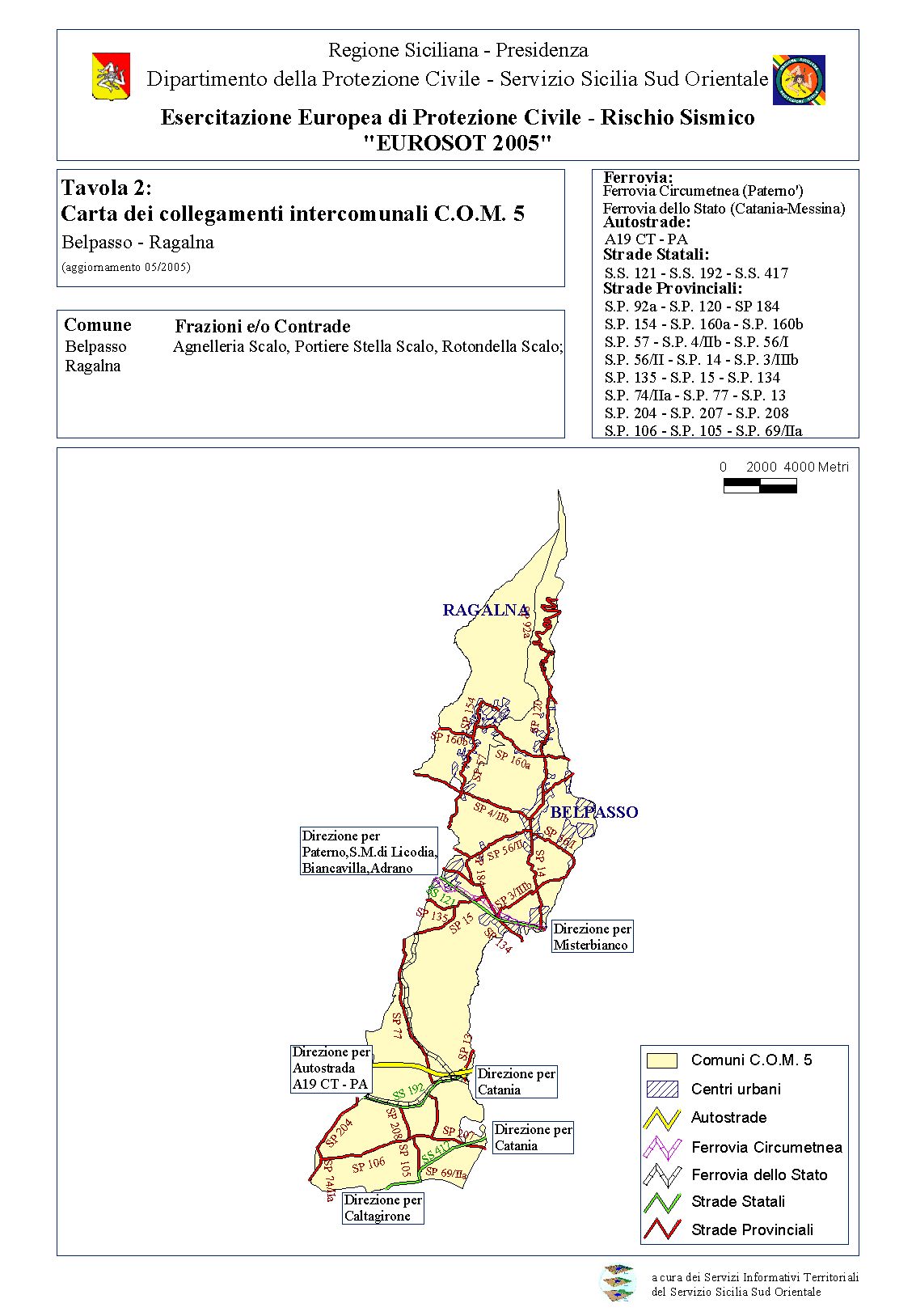 ANALISI E SCENARIO DEI RISCHI2.1. Analisi dei rischiPer potere fare una stima e potere fare una descrizione dei potenziali scenari di un determinato evento , quale appunto il rischio, si è voluto raccogliere quante più notizie riguardo la conoscenza dei pericoli sul territorio, conoscere la distribuzione della popolazione, delle strutture e dei servizi. Certi che il rischio è la combinazione tra la probabilità di accadimento di un determinato evento calamitoso (pericolosità) ed il valore esposto dell’area soggetta a pericolo (vulnerabilità)R= P x V x VR= rischioP= pericolosità di accadimento dell’evento calamitosoV=vulnerabilitàV=valoreil censimento e la descrizione degli elementi ricadenti nella zona di dissesto consentiranno di potere stimare le conseguenze di un determinato evento.La pericolosità esprime la probabilità che in una zona si verifichi un evento dannoso di una determinata intensità entro un determinato periodo di tempo (che può essere il “tempo di ritorno”). La pericolosità è dunque funzione della frequenza dell’evento. In certi casi (come per le alluvioni) è possibile stimare, con una approssimazione accettabile, la probabilità di accadimento per un determinato evento entro il periodo di ritorno. In altri casi, come per alcuni tipi di frane, tale stima è di gran lunga più difficile da ottenere.La vulnerabilità invece indica l’attitudine di una determinata “componente ambientale” (popolazione umana, edifici, servizi, infrastrutture, etc.) a sopportare gli effetti in funzione dell’intensità dell’evento.  La vulnerabilità esprime il grado di perdite di un dato elemento o di una serie di elementi risultante dal verificarsi di un fenomeno di una data “magnitudo”, espressa in una scala da zero (nessun danno) a uno (distruzione totale).Il valore esposto o esposizione indica l’elemento che deve sopportare l’evento e può essere espresso o dal numero di presenze umane o dal valore delle risorse naturali ed economiche presenti, esposte ad un determinato pericolo.Il prodotto vulnerabilità per valore indica quindi le conseguenze derivanti all’uomo, in termini sia di perdite di vite umane, che di danni materiali agli edifici, alle infrastrutture ed al sistema produttivo.Il rischio esprime dunque il numero atteso di perdite di vite umane, di feriti, di danni a proprietà, di distruzione di attività economiche o di risorse naturali, dovuti ad un particolare evento dannoso; in altre parole il rischio è il prodotto della probabilità di accadimento di un evento per le dimensioni del danno atteso.Pertanto è stabilito che il rischio è generato da due classi di eventi; quelli di origine Naturale e quelli di origine Antropica.L’analisi dei rischi contenuta in questo paragrafo ha come obiettivo l’elaborazione di scenari per i diversi rischi presenti nel territorio del Comune di Ragalna. Attraverso l’analisi storico-statistica degli eventi accaduti in passato coadiuvata da un dettagliato studio del territorio si è giunti alla individuazione dei principali rischi a cui il territorio di Ragalna è soggetto ed alla loro classificazione per natura e gravità. In linea di massima possiamo classificare i principali rischi sul territorio in studio in:Rischio sismico, Rischio lavico, Rischio idrogeologico Rischio incendio boschivoOggetto del presente Piano è il rischio idrogeologico, per il quale si sono stabiliti:- gli obiettivi da perseguire- le procedure da attivare da parte degli organi preposti- le raccomandazioni rivolte alla popolazioneSCENARIO DEI RISCHII nodi a rischio individuati nel territorio comunale sono stati attenzionati prevedendo per ciascuno di essi uno scenario di rischio, detto scenario si compone di una parte cartografica, con l’individuazione dell’area interessata, l’individuazione dei cancelli, degli edifici coinvolti, la viabilità coinvolta, i percorsi alternativi; di una scheda informativa di dettaglio dello scenario di evento, con il censimento degli edifici e della popolazione coinvolta, ed in fine il modello d’intervento specifico.I nodi a rischio sono i seguenti:vallone Rosario;via Cutore Rizzo;via Giovanni Prati;via Luigi Capuana;via Madonna del Carmelo;vai Stadio e Vill. S. Francesco;via Acireale;isola ecologica;SP 57 zona Altarino S. Rita;Rotatoria SP 57.2.2.3 ObiettiviSalvaguardia ed assistenza alle persone residenti, e delle persone che transitano e/o utilizzano strutture quali uffici, scuole, attività commerciali etc. coinvolti nella zona interessata dall’evento.Personale appartenente alla Polizia Municipale, carabinieri, Polizia di Stato e Guardia di finanza presidierà l’intero territorio del centro abitato.Le pattuglie stabiliranno la materializzazione di presidi con compito di controllare ed impedire il transito veicolare, pedonale, e qualsiasi forma di eventuale sciacallaggio.Le pattuglie saranno composte da personale appartenenti alle Forze di Polizia e a gruppi di volontariato.LINEAMENTI DELLA PIANIFICAZIONE – OBIETTIVII lineamenti sono gli obiettivi che il Sindaco, in qualità di Autorità di protezione civile, deve conseguire per garantire la prima risposta ordinata degli interventi (art.15 L. 225/92). Funzionalità del sistema di allertamento localeTabella P: Sistema di allertamento I dati delle tabelle dovranno essere sempre aggiornati e gli eventuali cambiamenti dovranno essere comunicati alle strutture del Sistema di Comando e Controllo.COORDINAMENTO OPERATIVO LOCALEIl Sindaco è Autorità comunale di protezione civile (art. 15, comma 3, L. 225/92). Al verificarsi dell’emergenza assume la direzione ed il coordinamento dei servizi di soccorso in ambito comunale e ne dà comunicazione al Presidente della Provincia, al Prefetto e al Presidente della Giunta Regionale. Il Sindaco per l’espletamento delle proprie funzioni deve avvalersi di un Centro Operativo Comunale (COC).Presidio operativo comunale o intercomunaleA seguito dell’allertamento, nella fase di attenzione il Sindaco o il suo delegato attiva anche presso la stessa sede comunale un presidio operativo convocando la funzione tecnica di valutazione e pianificazione, per garantire un rapporto costante con la Regione e la Prefettura – UTG, un adeguato raccordo con la Polizia Municipale e le strutture deputate al controllo e all’intervento sul territorio e l’eventuale attivazione del volontariato locale.Il presidio operativo dovrà essere costituito da almeno una unità di personale in h. 24, responsabile della funzione tecnica di valutazione pianificazione o suo delegato, con dotazione minima di un telefono, un fax e un computer.Quando necessario, per aggiornare il quadro della situazione e definire eventuali strategie di intervento, il Sindaco provvede a riunire presso la sede del presidio i referenti delle strutture che operano sul territorio.Tabella Q: Presidio Operativo3.2.2 Centro Operativo Comunale o intercomunale (C.O.C)Il Centro Operativo Comunale è la struttura di cui si avvale il Sindaco per coordinare interventi di emergenza che richiedono il concorso di Enti ed aziende esterne all’Amministrazione comunale. Tabella S: Funzioni di Supporto ATTIVAZIONE DEL PRESIDIO TERRITORIALEIl piano di emergenza deve prevedere un adeguato sistema di vigilanza sul territorio per garantire le attività di ricognizione e di sopraluogo delle aree esposte a rischio, soprattutto molto elevato.L’attivazione del presidio territoriale spetta al Sindaco che , attraverso il responsabile della funzione tecnica di valutazione e pianificazione, ne indirizza la dislocazione e l’azione, provvedendo ad intensificarne l’attività in caso di criticità rapidamente crescendo verso livelli elevati.Il presidio territoriale opererà in stretto raccordo e sotto il coordinamento del presidio operativo costituito della funzione tecnica di valutazione e pianificazione che già nella fase di attenzione costituisce la struttura di coordinamento attiva del sindaco per le attività di sopralluogo e valutazione, provvedendo a comunicare in tempo reale le eventuali criticità per consentire l’adozione delle conseguenti misure di salvaguardia.A tal fine il Comune potrà organizzare squadre miste, composte da personale dei propri uffici tecnici e delle diverse strutture operative presenti sul territorio (Corpo Forestale, Vigili del Fuoco  e Volontariato locale) che provvederanno al controllo dei punti critici, delle aree soggetto a rischio e preventivamente individuati, dell’agibilità delle vie di fuga e della funzionalità delle aree di emergenza. A seguito dell’evento il presidio provvede alla delimitazione dell’area interessata, alla valutazione del rischio e al censimento del danno. Tabella T: Presidio Territoriale FUNZIONALITÀ DELLE TELECOMUNICAZIONIIn caso di emergenza verranno utilizzate le radio in dotazione alla P.M. nonché eventuali altre radio di proprietà della Protezione Civile e delle associazioni di volontariato.La riattivazione delle telecomunicazioni dovrà essere immediatamente ripristinata e garantita per gli uffici pubblici e per i centri operativi dislocati nell’area colpita attraverso l’impiego necessario di ogni mezzo o sistema TLC.Si dovrà mantenere la funzionalità delle reti radio delle varie strutture operative per garantire i collegamenti fra i vari centri operativi e al tempo stesso per diramare comunicati, allarmi, etc.RIPRISTINO VIABILITÀ E TRASPORTIDurante il periodo della prima emergenza si dovranno già prevedere interventi per la riattivazione dei trasporti; del trasporto delle materie prime e di quelle strategiche; l’ottimizzazione dei flussi di traffico lungo le vie di fuga e l’accesso dei mezzi di soccorso nell’area colpita. Sarà cura del comune stipulare apposite convenzioni con ditte private esistenti sul territorio per il ripristino immediato della viabilità di emergenza. Si tratta di individuare, su opportuna cartografia, la viabilità principale e secondaria ed i principali nodi viari, e di redigere il Piano della viabilità di emergenza sulla base degli scenari ipotizzati per il rischio idrogeologico.Sarà cura del responsabile della Funzione Strutture Operative e/o dell’autorità comunale pianificare le modalità di evacuazione della popolazione che si trovano nelle aree/strutture a rischio verso le aree/strutture poste in zone sicure allo scopo di poter garantire una prima accoglienza.Si rimanda al Piano della viabilità di emergenza, attivato nelle fasi di preallarme/allarme, e realizzato sulla base degli scenari ipotizzati per i vari rischi.Misure di salvaguardia della popolazioneIl Sindaco, quale Autorità di Protezione Civile è Ente esponenziale degli interessi della collettività che rappresenta. Di conseguenza ha il compito prioritario della salvaguardia della popolazione e la tutela del proprio territorio. Le misure di salvaguardia alla popolazione per gli eventi prevedibili sono finalizzate all’allontanamento della popolazione dalla zona di pericolo; particolare riguardo deve essere dato alle persone con ridotta autonomia (anziani, disabili, bambini). Per gli eventi che non possono essere preannunciati sarà fondamentale organizzare il primo soccorso sanitario entro poche ore dall’evento.Informazione alla popolazioneE’ fondamentale che il cittadino delle zone direttamente o indirettamente interessate all’evento conosca preventivamente: caratteristiche scientifiche essenziali di base del rischio che insiste sul proprio territorio;le predisposizioni del piano d’emergenza nell’area in cui risiede;come comportarsi prima, durante e dopo l’evento;con quale mezzo ed in quale modo verranno diffuse informazioni ed allarmi.Periodo Ordinario:Definizione della campagna informativa sui rischi nel territorio.Il Sindaco o suo delegato assicurerà alla popolazione le informazioni relative al presente Piano di emergenza ed ai comportamenti da seguire in caso di evento.Si dovrà individuare una strategia di comunicazione – pubblicazione del piano, riunioni, conferenze, esercitazioni, … - rivolta alla popolazione in modo da prepararla ad affrontare nel modo più corretto una eventuale emergenza.Si porteranno a conoscenza della popolazione le informazioni fornite dalle strutture operative specialistiche relative ai rischi a cui è esposto il territorio, agli eventi prevedibili e alle norme comportamentali da adottare per agevolare le operazioni di soccorso.In EmergenzaLa popolazione sarà mantenuta costantemente informata sull'evento in corso e sulle attività disposte dal Centro Operativo Comunale, tramite i sistemi di allertamento acustici  e comunicazioni porta a porta.3.6.2	Sistemi di allarme per la popolazione Il Sindaco dispone l’attivazione dell’allarme - e del cessato allarme – rivolto alla popolazione in caso di pericolo.L’avvio delle procedure di evacuazione può essere segnalato tramite sirene, altoparlanti montati su autovetture e/o altri sistemi acustici ovvero per via telefonica e/o tramite informazione porta a porta.Il responsabile della Funzione Assistenza alla Popolazione potrà utilizzare a supporto di questa attività la Polizia Municipale e il Volontariato, in coordinamento con le altre Forze dell’Ordine ed i Vigili del fuoco.3.6.3	Modalità di evacuazione assistita La popolazione nella fase di evacuazione si presterà particolare attenzione alle persone non autosufficiente e alla popolazione scolastica, inoltre si darà assistenza ed informazione atte a favorire il ricongiungimento famigliare.3.6.4	Modalità di assistenza alla popolazione Durante l’evacuazione, alla popolazione sarà garantita l’assistenza e l’informazione. Nel periodo di permanenza nelle aree di attesa sarà necessario prevedere dei presidi sanitari costituita da volontari e personale medico.3.6.5	Individuazione e verifica della funzionalità delle aree di emergenza AREE DI EMERGENZA (vedi allegato tavole grafiche )Le aree di emergenza si distinguono in tre tipologie:aree di attesa  luoghi dove sarà garantita la prima assistenza alla popolazione immediatamente dopo l’evento calamitoso oppure successivamente alla segnalazione della fase di allarme;aree di accoglienza  luoghi in grado di accogliere ed assistere la popolazione allontanate dalle proprie abitazioni;aree di ammassamento/smistamento: luoghi di raccolta di uomini e mezzi necessari alle operazioni di soccorso alla popolazione.Per le finalità del presente Piano ci si riferisce prioritariamente alle Aree/strutture di accoglienza della popolazione cioè i luoghi in grado di accogliere ed assistere la popolazione allontanata dalle proprie abitazioni. ( Vedi Tabella N paragrafo 1.2.8)MODELLO D’INTERVENTO 	Schema del sistema di coordinamento e flusso delle comunicazioniIl Modello di intervento è costituito dall’ insieme ordinato e coordinato delle procedure da sviluppare al verificarsi dell’evento. In sintesi si vuole semplicemente stabilire“chi fa / che cosa fa”evitando l’inutile concorso di più soggetti senza sapere cosa fare e senza sapere quando attivarsi.E’ certamente riconducibile in termini di:1) individuazione delle competenze2) individuazione delle responsabilità3) definizione del concorso di Enti ed Amministrazioni4) successione logica delle azioniLe azioni da compiere vanno suddivise secondo l e aree di competenza stabilite nelle funzioni di supporto previste dal Metodo AUGUSTUS.L’operatività del Modello di Intervento dipende dal l’attivazione da parte del Sindaco attraverso il C.O.C. meglio conosciuto come  Centro Operativo Comunale.Le procedure stabiliranno la realizzazione del  costante scambio di informazioni tra il sistema centrale e periferico di Protezione Civile, in modo   da consentire l’utilizzazione razionale delle risorse con il coordinamento di tutti i Centri Operativi presenti sul territorio relazionati al tipo di intervento.Tramite l'attività dei responsabili delle funzioni di supporto si avrà la possibilità di tenere sempre efficiente il piano di emergenza che individua, per ogni funzione, un unico responsabile sia in emergenza sia in situazione di c.d. QUIETE consentendo così al Sindaco di utilizzare in emergenza e nel Centro Operativo Comunale, personale che già si conoscono e lavorano insieme raggiungendo una migliore omogeneità fra componenti e strutture operative a tutto vantaggio dell'efficienza e del fare squadra.4.2  Organizzazione delle Funzioni di SupportoFunzione 1: tecnica e pianificazioneLa funzione tecnica e di pianificazione ha il compito di coordinare i rapporti tra le varie componenti-tecniche, cui è richiesta un'analisi del fenomeno in atto o previsto, con finalizzazioni relative all'impatto sul territorio comunale. Provvede inoltre a organizzare le squadre di tecnici che in emergenza effettueranno il monitoraggio a vista.Funzione 2: sanità, assistenza sociale e veterinariaLa funzione pianifica e gestisce tutte le problematiche relative agli aspetti socio-sanitari e veterinari dell'emergenza. Collabora con la Funzione 9 avendo come obiettivo quello di dare priorità alla salvaguardia delle persone anziane ed alle persone diversamente abili, inoltre collabora con la funzione 4 in materia di servizi e tutela degli animali. Mantiene i rapporti e coordina le componenti sanitarie locali al fine di organizzare adeguata assistenza durante l’allontanamento preventivo della popolazione e la messa in sicurezza del patrimonio zootecnico.Funzione 3: volontariatoLa funzione coordina e rende disponibili uomini, mezzi e materiali da impiegare operativamente e partecipa alle operazioni di monitoraggio, soccorso ed assistenza. Coordina le attività specifiche del volontariato. Inoltre collabora con il responsabile del locale distaccamento dei Vigili del Fuoco per le attività di competenza.Funzione 4: materiali e mezziLa funzione fornisce ed aggiorna il quadro delle risorse disponibili o necessarie. Assicura costantemente l’assistenza alle persone a mezzo fornitura di materiale e mezzi.Funzione 5: servizi essenzialiLa funzione ha il compito di coordinare i rappresentanti dei servizi essenziali (luce, gas, acqua...) al fine di provvedere agli interventi urgenti per il ripristino delle reti stabilendo rapporti con i gestori quali A.P.S. ed A.T.O. PA 1.Funzione 6: censimento danni a persone e coseL'attività ha il compito di censire la situazione determinatasi a seguito dell'evento calamitoso con particolare riferimento a persone, edifici pubblici, edifici privati, impianti industriali, servizi essenziali, attività produttive, opere di interesse culturale, infrastrutture pubbliche ecc. al fine di predisporre il quadro delle necessità.Funzione 7: strutture operative locali, viabilitàLa funzione ha il compito di coordinare tutte le strutture operative locali, con la finalità di regolamentare la circolazione in corso di evento, per ottimizzare l'afflusso dei mezzi di soccorso. Di svolgere attento servizio antisciacallaggio e provvedere alla sorveglianza dei cancelli preposti.Funzione 8: telecomunicazioniLa funzione coordina le attività di ripristino delle reti di telecomunicazione utilizzando anche le organizzazioni di volontariato (radioamatori come da elenco riferito ai volontari) per organizzare una rete di telecomunicazioni alternativa, al fine di garantire l'affluenza ed il transito delle comunicazioni di emergenza dalla ed alla sala operativa comunale.Funzione 9: assistenza alla popolazioneDovrà fronteggiare le esigenze della popolazione sottoposta a stati di emergenza. Inoltre ha il compito di agevolare al meglio la popolazione nell'acquisizione di livelli di certezza relativi alla propria collocazione alternativa, alle esigenze sanitarie di base, al sostegno psicologico, alla continuità didattica ecc.. in collaborazione con la Funzione 2.Il Dipartimento della Protezione Civile, che ha la responsabilità di fornire a livello nazionale indicazioni sintetiche sull’attività sismica, emana attraverso l’Istituto Nazionale di Geofisica e Vulcanologia il Comunicato di attività sismica dell’area.La ricezione dei bollettini è garantita, a livello regionale dal Dipartimento Regionale della Protezione Civile che provvede attraverso la SORIS a inviarli, tra l’altro, al Sindaco per la determinazione delle rispettive fasi così come riportate nella Tabella a).Il Sindaco, in tutte le fasi operative, riceve i bollettini e stabilisce e mantiene i contatti con Regione, Prefettura – UTG, Provincia Regionale, Sindaci dei Comuni vicini e Strutture Operative presenti sul territorio, attraverso la seguente struttura reperibile h24 ___________________ (indicare indirizzo e n. di fax attivo h24)LIVELLI DI ALLERTA E FASI OPERATIVELa risposta a situazioni di emergenza è organizzata in quattro fase operative schematizzate nella Tabellaa):Tabella a)Il rientro da ciascuna fase operativa ovvero il passaggio alla fase successiva viene disposto dal Sindaco sulla base delle comunicazioni ricevute dal Centro Funzionale Decentrato o Centrale.Nel caso in cui il fenomeno non previsto si verifichi in maniera improvvisa con coinvolgimento della popolazione, si attiva direttamente la fase di allarme con l’esecuzione della procedura di soccorso ed evacuazione.ATTIVAZIONE DELLE FASI OPERATIVEIl Dipartimento della Protezione Civile, che ha la responsabilità di fornire a livello nazionale indicazioni sintetiche sulle condizioni favorevoli all’innesco del rischio in base alle previsioni degli eventi attesi,emana attraverso il Centro Funzionale Centrale il Bollettino di Suscettività all’innesco del rischio.La ricezione dei bollettini è garantita, a livello regionale dal Dipartimento Regionale della Protezione Civile che provvede attraverso la SORIS a inviarli, tra l’altro, al Sindaco per la determinazione delle rispettive fasi così come riportate nella tabella a).Il Sindaco, in tutte le fasi operative, riceve i bollettini e stabilisce e mantiene i contatti con Regione, Prefettura – UTG, Sindaci dei Comuni vicini e Strutture Operative presenti sul territorio, attraverso  FAX.PROCEDURE OPERATIVELa risposta a situazioni di emergenza è organizzata attraverso il modello di intervento che si rende operativo attraverso l’attivazione da parte del Sindaco del  C.O.C. che deve essere garantita in modo assoluto, con tempestività e immediatezza.L’attivazione del C.O.C. data l’imprevedibilità dell’evento stesso che non consente una preventiva fase di “allertamento” avviene direttamente con “l’allarme”che come detto sopra consiste nell’attivazione del C.O.C. da parte del Sindaco o in mancanza, dall’assessore delegato con l’ordine ai responsabili delle funzioni di prendere immediatamente posizione presso i locali individuati per il funzionamento del C.O.C., onde assolvere alle incombenze relative alla funzione di supporto affidata.Il Sindaco, in  qualità  di Autorità comunale di protezione civile, al manifestarsi dell’evento, qualora la criticità fosse tale da far ritenere che sul territorio si siano potuti verificare danni, attiva il Centro Operativo Comunale al fine di coordinare  e  pianificare  gli  interventi  di  soccorso  e di assistenza alla popolazione, utilizzando al meglio le organizzazioni di volontariato e le strutture sia pubbliche che private presenti sul territorio (censite nella banca dati .che costituisce parte integrante del piano).Il C.O.C., attivato con apposito decreto sindacale e configurato con le Funzioni di Supporto ed i servizi descritti nella parte generale del presente piano, opera presso il Centro Diurno per Anziani (struttura antisismica), sito in Ragalna Via C. Monteverdi;L’immobile  individuato  per  ospitare  la  sede  del  C.O.C.  dispone  di  piazzale  attiguo e strade di dimensioni sufficienti ad accogliere mezzi pesanti e quanto altro occorra in stato di emergenza.Il Centro Operativo Comunale è suddiviso in un’area decisionale nella quale afferiscono i soggetti preposti a prendere decisioni, una sala radio ed una sala operativa.Attivazione delle fasi operativeIl Sindaco quale Autorità di protezione civile è Ente esponenziale degli interessi della collettività che rappresenta., di conseguenza ha il compito prioritario della salvaguardia della popolazione e la tutela del proprio territorio.Le misure di salvaguardia alla popolazione per il rischio sismico (evento non prevedibile) sono finalizzate all'allontanamento della popolazione dalla zona di pericolo (che normalmente avviene in modo spontaneo); avendo particolare riguardo per le persone con ridotta autonomia (anziani, disabili, bambini, ammalati cronici ecc.) e provvedere alla dovuta assistenza nelle aree di emergenza.Per gli eventi che non possono essere preannunciati sarà di fondamentale importanza organizzare e rendere  operativo  il  primo  soccorso  sanitario  entro  poche  ore  dall'evento  e favorire le seguenti operazioni:Raggiungimento delle aree di attesa da parte della popolazione attraverso percorsi pedonali preventivamente conosciuti ed opportunamente segnalati in cartografia.La presente operazione verrà diretta da apposite squadre composte da forze di Polizia Municipale e volontari, coordinate dal responsabile, già individuato, della funzione di supporto “strutture operative locali e viabilità” attivata all’interno del C.O.C.;Informazione  costante  alla  popolazione  presso  le  aree  di attesa, con il coinvolgimentoattivo  del  volontariato  coordinato   dal  responsabile  dell'analoga   funzione  di   supporto  attivataall’interno del C.O.C.. Una corretta informazione alla popolazione sarà fornita solo a seguito di validazione da parte delle autorità di protezione civile. L’informazione riguarderà sia l’evoluzione del fenomeno in atto e delle conseguenze sul territorio comunale sia l’attività di soccorso in corso di svolgimento. Con essa saranno forniti gli indirizzi operativi e comportamentali conseguenti all’evolversi della situazione;Assistenza alla popolazione confluita nelle aree di attesa  attraverso l’invio immediato  di un primo gruppo di volontari, polizia municipale, personale medico, nelle aree di attesa, per focalizzare  la  situazione  ed  impostare  i primi interventi. Questa operazione, coordinata dal responsabile della  funzione  di  supporto  “assistenza alla popolazione” attivata all’interno del C.O.C., serve anche da incoraggiamento e supporto psicologico alla popolazione colpita.Si  provvederà  inoltre  ad  un primo censimento della popolazione presente con particolare riguardo alla individuazione delle persone non autosufficienti, alla distribuzione di generi di  prima  necessità quali acqua, generi alimentari, coperte e indumenti, tende o tele plastificate che possano utilizzarsi come creazione di rifugio o primo ricovero;Organizzazione del pronto intervento S.A.R. (Search and Rescue) assicurata dal gruppocomposto da vigili del fuoco, personale medico e volontari, coordinato dalla funzione di supporto “strutture operative locali e  viabilità” attivata all’interno del C.O.C., per la ricerca e il primo soccorso dei cittadini rimasti bloccati da frane o sotto le macerie. Per rendere l'intervento più efficace ed ordinato, attesa la possibile confusione in atto, è opportuno che il gruppo S.A.R. venga supportato dalla presenza di appartenenti alle Forze dell’Ordine;Ispezione e verifica di agibilità delle strade per consentire, nell'immediato,l'organizzazione complessiva dei soccorsi. Per lo svolgimento di tale operazione sarà dato mandato all’ufficio tecnico comunale, in collaborazione con il Dipartimento Regionale di P.C., Genio Civile, Provincia Regionale di Catania, Sovrintendenza ai Beni Ambientali e Monumentali, Tecnici privati ecc, sotto il coordinamento della funzione di supporto “censimento danni a persone e cose” attivata all’interno del C.O.C.. In particolare la verifica sarà eseguita in corrispondenza delle opere d’arte stradali, che potenzialmente possono aver subito danni tali da inficiare la percorribilità normale delle strade, come pure in corrispondenza degli edifici danneggiati che prospettano sulla sede viaria, i quali possono provocare interruzioni per caduta di parti pericolanti anche in occasione di successive repliche; altresì va condotta indagine sulle aree soggette a fenomeni franosi indotti  dal sisma, che abbiano causato, ovvero rappresentino, minaccia di riduzione della percorribilità dell’asse viario. Ciò diventa fondamentale per l’accesso dei soccorsi, per i necessari collegamenti tra le varie strutture d'intervento e per quanto concerne l'attività prevista per il C.O.M. nr. 5 cui afferisce il Comune;Assistenza ai feriti gravi o comunque con necessità di interventi di urgenza medico -infermieristica che si può realizzare attraverso il preliminare passaggio per il P.M.A. (Posto Medico Avanzato) o Presidio Sanitario, da allestire previa apposita richiesta di attivazione al C.O.C. all’interno dell’area di accoglienza sita nel V.le La Piana, ove saranno operanti medici ed infermieri professionali con il coordinamento della funzione di supporto “sanità e assistenza sociale" attivata all’interno del C.O.C.. Nel P.M.A. o Presidio Sanitario verranno prestate le prime cure possibili, effettuate le prime valutazioni diagnostiche insieme alla stabilizzazione dei pazienti da smistare, secondo le esigenze mediche, verso i più vicini nosocomi operativi;Assistenza a persone anziane, bambini e soggetti portatori di handicap. Tali soggetti troveranno ospitalità e prima accoglienza presso le aree di ricovero indicate nella cartografia in colore rosso, e già precedentemente segnalate alla popolazione anche con iniziative di formazione ed informazione. Il coordinamento dell'operazione è affidato alla funzione di supporto “assistenza sociale e assistenza alla popolazione” attivata all’interno del C.O.C.; Riattivazione delle telecomunicazioni e/o installazione di una rete alternativa, che dovràessere immediatamente garantita per gli uffici pubblici, per i Centri Operativi e le strutture sanitarie dislocate nell’area colpita attraverso l’impiego necessario di ogni mezzo o sistema TLC. L’efficace gestione dell’emergenza non può prescindere dalla possibilità di disporre di un sistema di telecomunicazioni adeguato che consenta in situazioni di criticità i collegamenti tra la struttura di coordinamento e le squadre che operano sul territorio. A tal fine il Sindaco nei casi di criticità può avvalersi delle reti radio sia istituzionali che del volontariato radio amatoriale presenti sul territorio, provvedendo a definire con dettaglio il flusso di comunicazioni per evitare sovrapposizioni o lacune nel sistema di comando e controllo. Il coordinamento è affidato alla funzione di supporto “telecomunicazioni” attivata all’interno del C.O.C..Delimitazione delle aree di rischio - l'efficienza e l'efficacia degli interventi di protezionecivile in emergenza, dipendono, molto spesso, dalla fruibilità e dalla funzionalità della rete viabile interessata all'emergenza. Risulta pertanto di primaria importanza garantire l'immediato sgombero della rete stradale interessata all'emergenza, da tutto il traffico non essenziale (curiosi, ecc.), delimitando l'intera area di rischio interessata dall'emergenza. Tale operazione avviene tramite l'istituzione di posti di blocco, denominati cancelli, sulle reti di viabilità, che hanno lo scopo di regolamentare la circolazione in entrata ed in uscita nell'area a rischio. La predisposizione dei cancelli viene attuata in corrispondenza dei nodi viari onde favorire manovre e deviazioni, e, per quanto possibile, dovrà essere assistita da idonea segnaletica direzionale sui percorsi alternativi. Il coordinamento è affidato alla funzione di supporto “strutture operative e viabilità” attivata all’interno del C.O.C..Monitoraggio dell’andamento dell’evento sotto l’aspetto della sanità veterinaria. unitamente alla predisposizione delle verifiche relative alla potabilità delle acque ed alla salubrità degli alimenti. Il coordinamento delle attività emergenziali relative e riconducibili ai servizi di polizia rurale e veterinaria è affidato alla funzione di supporto “veterinaria” attivata all’interno del C.O.C.;Predisposizione aree di ammassamento soccorritori, le stesse, individuate in Piazzale Cimitero, Piazzale Vill. S. Francesco, Piazza Traccia dell’Acqua, garantiscono un razionale impiego dei soccorritori nelle zone di operazione. Esse rappresentano il primo orientamento e contatto dei soccorritori con i comuni afferenti al C.O.M. nr. 5.. La gestione ed il coordinamento è di competenza del C.O.M. con la collaborazione della funzione di supporto “volontariato” attivata all’interno del C.O.C..Successivamente bisognerà provvedere a:Ispezione degli edifici al fine di appurare l'agibilità e quindi accelerare, ove possibile, il rientro della popolazione. Il coordinamento spetta alla funzione di supporto “censimento danni a persone e cose” attivata all’interno del C.O.C.Ispezione e verifica delle condizioni delle aree soggette a fenomeni franosi (crolli, scivolamenti, etc.), con particolare riguardo a quelle che insistono su centri abitati, sistemi a rete, etc.; anche in questo caso, dovranno essere eseguiti da parte dell’Autorità di protezione civile gli interventi urgenti (eventualmente provvisori) atti ad evitare danni a persone e a cose o a ridurre il progredire dei dissesti; il coordinamento spetta alla funzione di supporto “censimento danni a persone e cose”;Ripristino della funzionalità dei Servizi Essenziali, al fine di assicurare l’erogazione di acqua, elettricità, gas e servizi telefonici, oltre a garantire lo smaltimento dei rifiuti. Tutto quanto sopra va effettuato sia provvedendo a riparazioni urgenti e provvisorie, sia mediante l’utilizzo di apparecchiature di emergenza (per es. gruppi elettrogeni, autoclavi, etc.), sia provvedendo con mezzi alternativi di erogazione (per es. autobotti, etc.) avvalendosi per questo di personale specializzato addetto alle reti di servizi secondo specifici piani particolareggiati elaborati da ciascun ente competente nell'ambito della funzione di supporto “servizi essenziali e attività scolastiche”;Mantenimento della continuità dell’ordinaria amministrazione del Comune – il Segretario Comunale o un suo rappresentante tramite i dirigenti dei relativi settori, garantisce il funzionamento, anche in situazione di emergenza, di tutti i servizi istituzionali municipali essenziali (organi istituzionali - albo pretorio - protocollo/archivio – anagrafe popolazione - stato civile - ecc.), provvedendo, con immediatezza, ad assicurare i collegamenti con la Regione Siciliana, la Prefettura di Catania e la Provincia Regionale di Catania. Ogni Amministrazione, nell'ambito delle rispettive competenze previste dalla Legge, supporterà il Sindaco nell'attività di emergenza.Censimento e tutela dei beni culturali, predisponendo specifiche squadre di tecnici e volontari per il censimento e la messa in sicurezza di reperti, o altri beni artistici, in aree sicure, facendo riferimento alla competente Sovrintendenza di Catania e ove necessario al Comando di Tutela del Patrimonio Artistico dell’Arma dei Carabinieri. il coordinamento spetta alla funzione di supporto “censimento danni a persone e cose”. Data la particolare delicatezza dell’intervento, attesa la possibile confusione in atto, è opportuno che il gruppo “censimento” venga supportato dalla presenza di appartenenti alle Forze dell’Ordine. Nel confermare che prioritariamente lo scopo del piano di emergenza è quello di mettere in salvo la popolazione e garantire con ogni mezzo il mantenimento del livello di vita "civile" messo in crisi da una situazione di grandi disagi fisici e psicologici, è comunque da considerare fondamentale la salvaguardia dei beni culturali localizzati nelle zone a rischio.Informazione alla popolazione è fondamentale che i cittadini delle zone direttamente e indirettamente interessate dall’emergenza, tramite opportuni avvisi diramati dal Sindaco anche tramite il coordinatore del C.O.C., vengano informate sull’evolversi dell'evento, delle operazioni in corso e sulle eventuali indicazioni di norme di comportamento da attuarsi.Salvaguardia del sistema produttivo, questo intervento di protezione civile nel caso del rischio sismico (evento non prevedibile) si può effettuare immediatamente dopo che l'evento abbia provocato danni alle persone e alle cose; in questo caso si dovrà prevedere al ripristino dell'attività produttiva e commerciale nell'area colpita attuando interventi mirati a raggiungere tale obbiettivo nel più breve tempo possibile.Ripristino della viabilità e dei trasporti, durante il periodo della prima emergenza si dovranno già prevedere interventi per la riattivazione dei trasporti terrestri e ferroviari al fine di poter garantire sia la fornitura di materie prime e logistiche, sia l’ottimizzazione dei flussi di traffico lungo le vie di fuga e l’accesso dei mezzi di soccorso nell’area colpita.Modulistica per il censimento dei danni a persone e cose, la modulistica collegata al piano è funzionale al ruolo di coordinamento e di indirizzo che il Sindaco è chiamato a svolgere in caso di emergenza. La raccolta dei dati, prevista da tale modulistica, è suddivisa secondo le funzioni comunali previste per la costituzione di un Centro Operativo Comunale. Con questa modulistica unificata è possibile razionalizzare la raccolta dei dati che risultano omogenei e di facile interpretazione.Relazione giornaliera degli interventi da inviare alla Prefettura, la relazione sarà compilata dal coordinatore del C.O.C. e firmata dal Sindaco e dovrà contenere la sintesi delle attività giornaliere, ricavando i dati dalla modulistica di cui al punto precedente. Si dovranno anche riassumere i dati dei giorni precedenti e si indicheranno anche, attraverso i mass media locali, tutte le disposizioni che la popolazione dovrà adottare.I giornalisti verranno costantemente aggiornati con delle conferenze stampa quotidiane tenute dal Sindaco o da persona dallo stesso espressamente delegata. Durante la giornata si dovranno inoltre organizzare, per i giornalisti, supporti logistici per la realizzazione dei servizi di informazione nelle zone di operazione.4.5 Procedure operativeIN CASO DI EVENTO RILEVANTESCHEMA ATTIVAZIONI IMMEDIATE DOPO L’EVENTORESIDENTIFASCE DI ETÀFASCE DI ETÀFASCE DI ETÀNUCLEI FAMILIARIPERSONE NON AUTOSUFFICIENTIPERSONE NON AUTOSUFFICIENTIRESIDENTIda 0 a 13 annida 14 a 64 anni> 64 anniNUCLEI FAMILIARIPERSONE NON AUTOSUFFICIENTIPERSONE NON AUTOSUFFICIENTIRESIDENTIda 0 a 13 annida 14 a 64 anni> 64 anniNUCLEI FAMILIARIIndirizzoPOPOLAZIONE RESIDENTE39505152700735194586Vedi allegato H.3Elenco disabili(Segretato per Privacy)A32641222621869Vedi allegato H.3Elenco disabili(Segretato per Privacy)B1280321886116310Vedi allegato H.3Elenco disabili(Segretato per Privacy)B27259448414936811Vedi allegato H.3Elenco disabili(Segretato per Privacy)C1146419797329369028Vedi allegato H.3Elenco disabili(Segretato per Privacy)C224729187311334Vedi allegato H.3Elenco disabili(Segretato per Privacy)D90812264613940524Vedi allegato H.3Elenco disabili(Segretato per Privacy)DENOMINAZIONENumero Progressivo(assegnato in  cartografia)CodiceCartografico (Allegato C – Codici identificativi)CodiceCartografico (Allegato C – Codici identificativi)CodiceCartografico (Allegato C – Codici identificativi)UBICAZIONESTIMA POPOLAZIONE RESIDENTEPERSONE NON AUTOSUFFICIENTIChiesa Madonna del Carmelo1|5| .|5| .|0| |2|P.zza Cisterna1Chiesa Madonna del Carmelo1Funzione d’usoFunzione d’usocd. TipologiaP.zza Cisterna1Chiesa S. Barbara2|5| .0| |2|0| |2|P.zza S. Barbara1Chiesa S. Barbara2Funzione d’usocd. Tipologiacd. TipologiaP.zza S. Barbara1Chiesa S. Giovanni Bosco3|5| .|0| |2||0| |2|P.zza Rocca1Chiesa S. Giovanni Bosco3Funzione d’usocd. Tipologiacd. TipologiaP.zza Rocca1Chiesa Madonna della Neve4|5| .|0| |2||0| |2|Serra La Nave1Chiesa Madonna della Neve4Funzione d’usocd. Tipologiacd. TipologiaSerra La Nave1Ex Chiesa S. Barbara5|5| .|5| .|0| |2|Contrada Canfarella0Ex Chiesa S. Barbara5Funzione d’usoFunzione d’usocd. TipologiaContrada Canfarella0Casa Patanè6|0| .|0| |0||0| |0|P.zza S. Barbara6Casa Patanè6Funzione d’usocd. Tipologiacd. TipologiaP.zza S. Barbara6Castello Villino7|0| .|0| |0||0| |0|Via Paternò 176Castello Villino7Funzione d’usocd. Tipologiacd. TipologiaVia Paternò 176Casa Russo8|0| .|0| |0||0| |0|Via Paternò 254Casa Russo8Funzione d’usocd. Tipologiacd. TipologiaVia Paternò 254Villa Rosolia9|0| .|0| .|0| |0|Via Paternò 276Villa Rosolia9Funzione d’usoFunzione d’usocd. TipologiaVia Paternò 276Villa Pulvirenti10|0| .|0| |0||0| |0|Via Paternò4Villa Pulvirenti10Funzione d’usocd. Tipologiacd. TipologiaVia Paternò4Masseria Arena11|0| .|0| |0||0| |0|Via Paternò 30-34Masseria Arena11Funzione d’usocd. Tipologiacd. TipologiaVia Paternò 30-34Villa Sparpaglia12|0| .|0| |0||0| |0|Via Paternò 496Villa Sparpaglia12Funzione d’usocd. Tipologiacd. TipologiaVia Paternò 496Villa Savuto13|0| .|0| .|0| |0|S.P. Rocca6Villa Savuto13Funzione d’usoFunzione d’usocd. TipologiaS.P. Rocca6Masseria Montesanto14|0| .|0| |0||0| |0|Contrada Fossa Lupa-Masseria Montesanto14Funzione d’usocd. Tipologiacd. TipologiaContrada Fossa Lupa-Masseria Ardizzone15|0| .|0| |0||0| |0|C/da Bosco di Paternò6Masseria Ardizzone15Funzione d’usocd. Tipologiacd. TipologiaC/da Bosco di Paternò6Casa Ardizzone16|0| .|0| |0||0| |0|Contrada Ardizzone4Casa Ardizzone16Funzione d’usocd. Tipologiacd. TipologiaContrada Ardizzone4Masseria Raciti17|0| .|0| .|0| |0|C/da Pizzo Scalilla-Masseria Raciti17Funzione d’usoFunzione d’usocd. TipologiaC/da Pizzo Scalilla-Masseria Longo18|0| .|0| |0||0| |0|Contrada Canfarella4Masseria Longo18Funzione d’usocd. Tipologiacd. TipologiaContrada Canfarella4Casa Strano19|0| .|0| |0||0| |0|Contrada Canfarella10Casa Strano19Funzione d’usocd. Tipologiacd. TipologiaContrada Canfarella10Cisterna Moncada20|0| .|0| |0||0| |0|Luogo Grande-Cisterna Moncada20Funzione d’usocd. Tipologiacd. TipologiaLuogo Grande-Grande Albergo Dell’ Etna21|3| .|1| |5||1| |5|Serra la NaveGrande Albergo Dell’ Etna21Funzione d’usocd. Tipologiacd. TipologiaSerra la NaveOsservatorio Astrofisico22|1| .|1| |0||1| |0|Serra la Nave10Osservatorio Astrofisico22Funzione d’usoFunzione d’usocd. TipologiaSerra la Nave10TELCELLFAXE-MAILSindaco095798511434852560300957985102salvo@chisari.itVice sindaco095798511134768559100957985102dbroberto.72@gmail.comAssessore delegato p. c. 095798511134538057350957985102matteolorenzo12@yahoo.itResp.le Ufficio Comunale di p.c.095798511833510462800957985102ufficiotecnicoragalna@gmail.comResp.le U.T.C.095798511833510462800957985102ufficiotecnicoragalna@gmail.comResp. le Urbanistica095798512133510462860957985102comunediragalna.ct.urbanistica@pec.itResp. le LL.PP.095798511833510462800957985102ufficiotecnicoragalna@gmail.comResp. le Ragioneria09579851190957985102ragioneria.ragalna@gmail.comResp. le Economato09579851190957985102ragioneria.ragalna@gmail.comResp. le Servizi Sociali095798512332872559660957985102sociale.ragalna@tiscali.itComandante della Polizia Municipale09584940934976304500957985102polizialocaleragalna@gmail.comComandante Caserma Carabinieri*(*nell’ambito della sua autonomia fornisce eventualmente il supporto richiesto)O958490263313670182O95849500stc414420@carabinieri.itSOCIETÀ / ENTETipologia dei materiali(tab. 2 col. 2)Specializzazione(tab. 2 col. 4)Quantità disponibileSEDESEDEREFERENTEREFERENTESOCIETÀ / ENTETipologia dei materiali(tab. 2 col. 2)Specializzazione(tab. 2 col. 4)Quantità disponibiletel.Fax / e-mailnometel. / cellCOMUNEC3110957985111ufficiotecnicoragalna@gmail.comCOSTANZO3351046280COMUNEB1210957985111ufficiotecnicoragalna@gmail.comCOSTANZO3351046280SOCIETÀ / ENTETipologia dei mezzi(tab. 3 col. 2)Specializzazione(tab. 3 col. 4)Quantità disponibileSEDESEDEREFERENTEREFERENTESOCIETÀ / ENTETipologia dei mezzi(tab. 3 col. 2)Specializzazione(tab. 3 col. 4)Quantità disponibiletel.fax / e-mailnometel. / cellCarabinieriA811095849026095849500FAGONE3313670182CarabinieriA741095849026095849500FAGONE3313670182VV UU.A742095849409095849409PULEO3497630450VV UU.A811095849409095849409PULEO3497630450Comune RagalnaA42209579851180957985102COSTANZO3351046280Comune RagalnaA44209579851180957985102COSTANZO3351046280Comune RagalnaA73209579851180957985102COSTANZO3351046280Comune RagalnaA74409579851180957985102COSTANZO3351046280Comune RagalnaA31109579851180957985102COSTANZO3351046280Comune RagalnaA55209579851180957985102COSTANZO3351046280SOCIETA’/ENTESEDEREFERENTEREFERENTEREFERENTECONCOD.N.TEL.FAXNOMETEL. CELL.FRANCIPELLI GIUSEPPENOFRANCIPELLI GIUSEPPEBONAVENTURA GRAZIANOBONAVENTURA GRAZIALA ROSA GAETANONOLA ROSA GAETANOSOCIETÀ / AZIENDA(tab. 5)SEDESEDEREFERENTEREFERENTESOCIETÀ / AZIENDA(tab. 5)tel.fax / e-mailnometel. / cellACOSET (acquedotto)095-335033/360133095-7312483ULTRAGAS095-591343/591106Uggeri Francesco335-7483858AGIP PETROLI (zona ind.)095-391020/391928Sig. Memoli095-7563711SICIL METANO095-841362Luigi Tagliaferri348-2608507BUTANGAS095-7482011Sig. Moschetto095-7482000LIQUIGAS095-391142/43P.Mangiavacchi095-591503ENEL095-504434 (H24)giovanni.simone@e-distribuzione.comSimone Giovanni3299450706ENELGASTELECOMAntonio Bertino335-7292990AREA/ DEPOSITOUBICAZIONETIPOLOGIA(depositi bombole gas, prodotti petroliferi, …)ENTE RESPONSABILEREFERENTEREFERENTEAREA/ DEPOSITOUBICAZIONETIPOLOGIA(depositi bombole gas, prodotti petroliferi, …)ENTE RESPONSABILEnometel. / cell1Strada pr. NicolosiRifornimento ESSOToscano AntoninoToscano Antonino0956200302Via PaternòF.lli ToscanoToscano AntoninoToscano Antonino095620030DenominazioneSpecializzazioneSpecializzazioneRisorse UmaneTipologia dei mezzi(tab. 3 col. 4)Quantità disponibileSEDESEDEREFERENTEREFERENTEREFERENTEDenominazioneSpecializzazioneSpecializzazioneRisorse UmaneTipologia dei mezzi(tab. 3 col. 4)Quantità disponibiletel.Fax / e-mailnometel. / celltel. / cellP.C.A. protezione civile Adrano P.C.A. protezione civile Adrano Operatori radio, elettricisti, fuoristradisti10Apparati radio, fuoristrada Land Rover Marcello Santangelo338/3006840Gruppo Comunale BelpassoGruppo Comunale BelpassoSupporto ai cancelli e presidi del traf.Apparati radio, vetture privateCarmelo Papale338/1309259A.N.C. Italia A.N.C. Italia Operatori Radio, montaggio tende10Auto Alfa Romeo 75Giuseppe Daidone329/6113786Rangers International ItaliaRangers International ItaliaSupporto ai cancelli e presidi del traf.10Apparati radio e vetture privateDaniela Mosello328/6981275CIVES Infermieri per l’emergenzaCIVES Infermieri per l’emergenzaPrestazioni Sanitarie60Porter Piaggio, Fiat Punto , Camion, Gruppo elett. Rosario Chiarenza338/8124831Misericordie D’ItaliaMisericordie D’ItaliaTrasporto Medico,assistenza anziani e disabili,op.radio500 n.31 ABZn.8 auton.4 fuoristradan.8 pulmini n.5 gruppi eletApparati radioNastasi Leone3494020344C.P.C.V.S.C.P.C.V.S.Preparazione e trasporto pasti, autisti mezzi150Fuoristrada,camion Fiat, tende , gruppi elett. e apparati radioSanto Grasso348/7706670Gruppo Comunale MascaluciaGruppo Comunale MascaluciaServizio antincendio, radiocomunicazioni15A.P.S, bobcat, jeep,furgone, panda e apparati radio Filippo Bonvenga338/8253891n. progr.DENOMINAZIONETIPOLOGIA(tab. 1)Ubicazione(Comune, indirizzo)Posti lettoREFERENTEREFERENTEn. progr.DENOMINAZIONETIPOLOGIA(tab. 1)Ubicazione(Comune, indirizzo)Posti lettoNometel. / cell1Cenacolo Cristo ReCentro terapeutico per anziani Biancavilla, via Seminario 1100Rag. Greco095/6875332Croce Al ValloneCentro terapeutico per anzianiBiancavilla, C/da croce Vallone100095/6882243Villa AzzurraCasa Protetta per anziani Nicolosi, via G. Leopardi60095/9105644Oasi S. BernadoCasa Protetta per anzianiNicolosi, via Oasi S. Bersardo 258095/9115555DusmetIstitutoBelpasso, Piazza Municipio5095/9122216Villa SerenaIstitutoBelpasso. C/da Palazzolo15095/79130597Casa di Ospitalità S.Bellia IstitutoPaternò, Via nicolosi 4752095/846304n. progr.DENOMINAZIONEUbicazioneRicettività Possibilità di ricovero di persone diversamente abiliPosti lettoREFERENTEREFERENTEn. progr.DENOMINAZIONEUbicazioneRicettività Possibilità di ricovero di persone diversamente abiliPosti lettonometel. / cell1Campo SportivoVia dello StadioNOCostanzo33510462802Palazzotto dello SportVia PaternòSICostanzo09579851183Piazza Traccia dell’acquaVia PaternòNOCostanzo09579851184Piscina ComunaleVia dello StadioSICostanzo33510462805Area Attr. Di Prot. CivileVia dello StadioSICostanzo3351046280n. progr.UbicazioneREFERENTE delle FF.OO.REFERENTE delle FF.OO.n. progr.UbicazioneNometel. / cellC1S.P. 92 BIS-Via boscoPuleo Salvatore3497630450C2S.P. 160/a-CimiteroPuleo Salvatore3497630450C3Via Paternò - Strada Valle lungaPuleo Salvatore3497630450C4S.P. 57 – S.P. 4/11Puleo Salvatore3497630450C5Via Pietro Micca – S.P. 4/11Puleo Salvatore3497630450C6Deposito comunalePuleo Salvatore3497630450C7Villaggio S. FrancescoPuleo Salvatore3497630450Struttura comunale reperibile h24Telefono/cellulareFax E-mailSindaco Salvatore Chisari34852560300957985102salvo@chisari.itAss. Matteo Terzo34538057350957985102matteolorenzo12@yahoo.itCom.te VV.UU Puleo Salvatore3497630450095849409polizialocaleragalna@libero.itResp. Prot. Civ. Costanzo Francesco33510462800957985102ufficiotecnicoragalna@gmail.comPresidio Operativo Comunale di_____RAGALNA________________________________________Sede_____C/O PALAZZO  MUNICIPALE – VIA PATERNO’ N. 32Presidio Operativo Comunale di_____RAGALNA________________________________________Sede_____C/O PALAZZO  MUNICIPALE – VIA PATERNO’ N. 32Presidio Operativo Comunale di_____RAGALNA________________________________________Sede_____C/O PALAZZO  MUNICIPALE – VIA PATERNO’ N. 32Presidio Operativo Comunale di_____RAGALNA________________________________________Sede_____C/O PALAZZO  MUNICIPALE – VIA PATERNO’ N. 32Presidio Operativo Comunale di_____RAGALNA________________________________________Sede_____C/O PALAZZO  MUNICIPALE – VIA PATERNO’ N. 32Funzionario/i QualificaTelefono/cellulareFaxEmailCostanzo FrancescoRESP. UFF. P.C.33510462800957985102ufficiotecnicoragalna@gmail.comPuleo SalvatoreCom.te VV.UU34976304500957985102polizialocaleragalna@libero.itScierri AntoninoResp. Uff. Urban.33510462860957985102comunediragalna.ct.urbanistica@pec.itPrivitera AngelaResp. Uff. Amm.33518476470957985102segreteriaragalna@tiscali.itCentro Operativo Comunale o Intercomunale di_____Ragalna________________________________Sede___Via Claudio Monteverdi c/o Centro Diurno per AnzianiCentro Operativo Comunale o Intercomunale di_____Ragalna________________________________Sede___Via Claudio Monteverdi c/o Centro Diurno per AnzianiCentro Operativo Comunale o Intercomunale di_____Ragalna________________________________Sede___Via Claudio Monteverdi c/o Centro Diurno per AnzianiCentro Operativo Comunale o Intercomunale di_____Ragalna________________________________Sede___Via Claudio Monteverdi c/o Centro Diurno per AnzianiCentro Operativo Comunale o Intercomunale di_____Ragalna________________________________Sede___Via Claudio Monteverdi c/o Centro Diurno per AnzianiFunzioni di SupportoResponsabileTelefono/cellulareFaxE-mailTecnico-scientifica-pianificazioneTerzo Matteo34538057950957985102matteolorenzo@yahoo.itSanità assistenza sociale e veterinaria0957985102VolontariatoNastasi Leone34940203440957985102leone.nastasi@gmail.comMateriali e mezzi Costanzo Francesco33510462800957985102ufficiotecnicoragalna@gmail.comServizi essenziali e attività scolastica Privitera Angela33518476470957985102segreteriaragalna@tiscali.itCensimento danni a persone o cose Scierri Antonino33510462860957985102comunediragalna.ct.urbanistica@pec.itStrutture operative locali, viabilità Puleo Salvatore3497630450095849409polizialocaleragalna@libero.itTelecomunicazioni Nastasi Leone34940203440957985102leone.nastasi@gmail.comAssistenza alla popolazioneD’Amico Benedetta32872559660957985102sociale.ragalna@tiscali.itPresidio Territoriale Comunale di___________RAGALNA_______________________Sede: C/O COMANDO POLIZIA MUNICIPALE – Piazza S. BarbaraPresidio Territoriale Comunale di___________RAGALNA_______________________Sede: C/O COMANDO POLIZIA MUNICIPALE – Piazza S. BarbaraPresidio Territoriale Comunale di___________RAGALNA_______________________Sede: C/O COMANDO POLIZIA MUNICIPALE – Piazza S. BarbaraPresidio Territoriale Comunale di___________RAGALNA_______________________Sede: C/O COMANDO POLIZIA MUNICIPALE – Piazza S. BarbaraPresidio Territoriale Comunale di___________RAGALNA_______________________Sede: C/O COMANDO POLIZIA MUNICIPALE – Piazza S. BarbaraFunzionario/iQualificaTelefono/cellulareFaxE-mailPuleo SalvatoreCOM.TE P.M.3497630450095849409polizialocaleragalna@libero.itCostanzo FrancescoRESP. U.T.C.33510462800957985102ufficiotecnicoragalna@gmail.comTerzo MatteoCOORD. P.C.34538057350957985102matteolorenzo12@yahoo.itSquadra del Presidio Territoriale Responsabile Telefono/cellulare FaxE-mailPOLIZIA MUNICIPALEPuleo Salvatore3497630450095849409polizialocaleragalna@libero.itU.T.C.Costanzo Francesco33510462800957985102ufficiotecnicoragalna@gmail.comGRUPPO COM.LE VOL. P.C.Nastasi Leone34940203440957985102leonenastasi@gmail.comEnte/servizio/organizzazione (Polizia Municipale, volontariato…)Modalità di allertamento alla popolazioneReferenteTelefono/cellularePolizia MunicipaleSirenePuleo Salvatore3497630450Volontariato – Misericordia Porta a portaNastasi Leone3494020344LIVELLI DI ALLERTAFASI OPERATIVEModerata criticità-Bollettino pericolosità media-Possibili eventi in atto all’interno del territorio comunalePREALLERTAElevata criticità-Bollettino pericolosità alta-Possibili eventi in atto all’interno dei centri abitati comunaleATTENZIONEEventi in atto che sicuramente interesseranno le zone abitatePREALLARMEEventi in atto all’interno delle zone abitateALLARMEFase di PreallertaÈ attivata con:- in seguito alla comunicazione del Bollettino degli eventi attesi di rischio e dellaprevisione di una pericolosità mediaAzioni (del Sindaco o suo Delegato)conferma della ricezione del bollettino a Enti Competenti ( Regione)- al verificarsi di un evento di rischio sul territorio comunaleAzioniAvvio e mantenimento dei contatti con Regione, Prefettura, Provincia e strutture operativeFase di attenzioneAttivata dal Sindaco al raggiungimento del relativo livello di allerta determinato:- dal ricevimento del Bollettino con la previsione di una pericolosità alta;AzioniConferma della ricezione del bollettino a Enti Competenti ( RegioneAllerta/attiva della struttura locale di coordinamento Presidio Operativo(vedi scheda di censimento speditiva)- al verificarsi di un evento di rischio sul territorio comunale.Azioni (del Sindaco o suo Delegato)Avvio e mantenimento dei contatti con Regione, Prefettura, Provincia e strutture operativeAttivazione della struttura locale di coordinamento (Presidio Operativo)Allerta del Presidio territorialeFase di preallarmeAttivata al raggiungimento del relativo livello di allerta determinato:- eventi in atto che sicuramente interesseranno le zone abitate.Azioni (del Sindaco o suo Delegato)Attivazione del Centro Operativo Comunale (vedi scheda di censimento speditivo)Avvio e/o mantenimento dei contatti con Regione, UTG, Provincia e strutture operativeAttivazione del Piano di salvaguardia della popolazione (vedere indicazioni inserite nelManuale)Predisposizione misure per l’attuazione del Piano della viabilitàFase di allarmeAttivata dal Sindaco al raggiungimento del relativo livello di allerta determinato:- eventi in atto all’interno delle zone abitate.Azioni (del Sindaco o suo Delegato)Attivazione del Centro Operativo Comunale (vedi scheda di censimento speditivo)Avvio e/o mantenimento dei contatti con Regione, UTG, Provincia e strutture operativeAttivazione del Piano di salvaguardia della popolazione (vedere indicazioni inserite nelManuale)Predisposizione misure per l’attuazione del Piano della viabilitàAttuazione del Piano della viabilitàAttuazione delle misure di informazione soccorso evacuazione e assistenza dellapopolazioneAvvio e/o mantenimento dei contatti con Regione, Prefettura, Provincia e struttureoperative.